Министерство культуры Республики ДагестанГБУ РД «Национальная библиотека Республики Дагестан им. Р. Гамзатова»Служба научной информации по культуре и искусству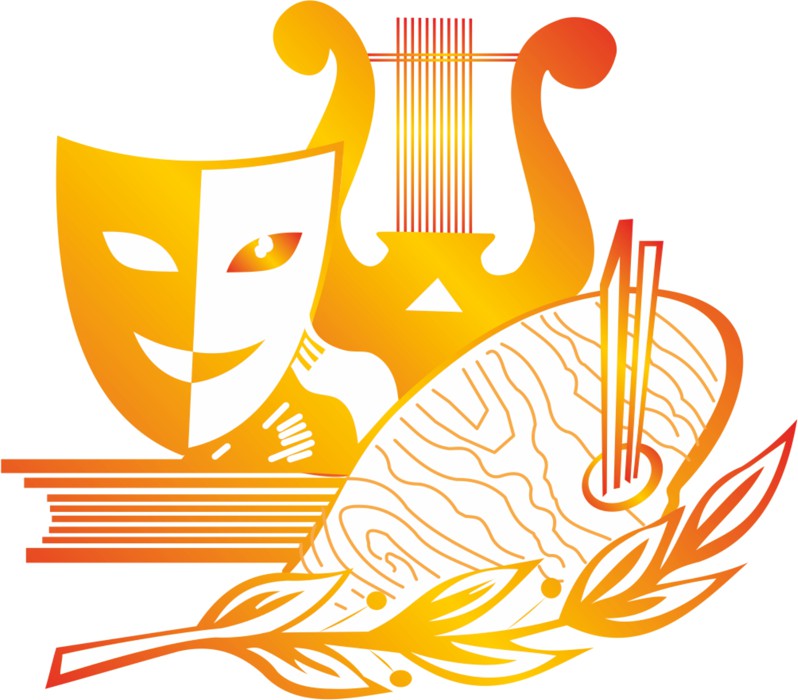 Культурная жизнь Республики Дагестан на страницах печатных и электронных изданий(Обзорная информация за 1 полугодие 2023 г.)Махачкала - 2023От составителяЗадачи, поставленные Правительством РФ в области культурной политики, возрастающая роль учреждений культуры в современных условиях, требуют качественно нового подхода к организации информационной деятельности в сфере культуры и искусства, кардинального улучшения информационного обслуживания специалистов культуры.В настоящее время большое значение приобретает подготовка регулярных обзоров о состоянии культуры в регионах страны. Важной основой для их подготовки является актуальная форма информирования руководящих работников – «Культурная жизнь Республики Дагестан на страницах печатных и электронных изданий».«Культурная жизнь Республики Дагестан на страницах печатных и электронных изданий» - это летопись культуры республики с целью обобщить и популяризировать положительный опыт и новые формы работы учреждений культуры.«Культурная жизнь Республики Дагестан на страницах печатных и электронных изданий» выходит по полугодиям (два выпуска в год) и включает в себя следующие разделы:Общие вопросы культурной жизни.Этот раздел делится на два подраздела:а) Награждения; б) Мероприятия;2. Театрально-концертная деятельность;3. Культурно-досуговая деятельность;4. Выставки-экспозиции;5. Библиотечное дело.Внутри разделов обзорный материал сгруппирован по месяцам.При подготовке «Культурной жизни Республики Дагестан на страницах печатных и электронных изданий» используются материалы, которые поступают от информаторов по культуре и искусству со всех городов и районов республики, а также публикации на страницах региональных печатных и электронных изданий.Данное издание рассылается в режиме дифференцированного обслуживания руководства (ДОР) в Росинформкультуру РГБ (Москва), Министерство культуры Республики Дагестан, руководителям учреждений культуры и искусства республиканского подчинения, начальникам управлений культуры городов и районов республики, директорам ЦБС.Составитель: зав. СНИКИ Кузьмина И.А. 1. Общие вопросы культурной жизни:а) НагражденияЯнварь - В Москве завершилась Национальная телевизионная премия в сфере хореографических искусств «Щелкунчик». Свои умения демонстрировали мастера народных, эстрадных, классических, современных, бальных и уличных танцев. Дагестан в столице представил детский ансамбль «Ак-Таш» – Школа лезгинки «Горцы»: коллектив выступил на гала-концерте с двумя танцевальными номерами. В итоге он был признан обладателем Гран-при в номинации «Народный танец» в младшей возрастной группе. Всего на одной сцене выступили свыше 6 тысяч юных танцоров из 300 ведущих танцевальных коллективов России и Беларуси. На суд жюри и зрителей выдвинули два номера – «Маленькие джигиты» (мужской танец) и «Моя Лакия» (девичий танец).Апрель - Образцовый хореографический ансамбль танца «Салам» Государственной гимназии-интерната музыкально-хореографического образования г. Каспийска блестяще выступил на международном конкурсе-фестивале «Олимпия Данс» в г. Сочи. Проводился он при поддержке Комитета Совета Федерации по науке, образованию и культуре, Фонда поддержки и развития культуры и образования «Мир на ладони». В конкурсе принимали участие 19 коллективов, исполнивших более 60 номеров. «Салам» подготовил пять номеров по обязательным и дополнительным номинациям в младшей и старшей возрастных группах. Помимо директора в поездке детей сопровождали художественный руководитель ансамбля А. Хайбулаев и балетмейстер-постановщик Р. Сулейманова. По итогам фестиваля сразу четыре номера, подготовленные воспитанниками Каспийской гимназии-интерната, получили самую высокую оценку и первое место. Это лакский танец «Киссу» (10-12 лет), аварские танцы «Гоор» (13-15 лет) и «Озорные девчата» (смешанная возрастная категория), танец «Лезгинка» (13-15 лет). Кроме того, коллектив получил Гран-при за качественное и яркое выступление в номинации «Народно-стилизованный танец» и денежный сертификат на 50 тысяч рублей. В качестве приза коллектив гимназии получил сертификат на бесплатное участие в одной номинации и одной возрастной категории в грантовых конкурсах фонда «Мир на ладони», которые пройдут в октябре, ноябре и декабре 2023 г. в Сочи, Санкт-Петербурге и Москве (призовой фонд каждого конкурса – 500 тысяч рублей). Ансамбль намерен принять участие как минимум в одном из этих конкурсов. Ансамбль функционирует с 1980 г., в репертуаре коллектива преобладают танцы народов Кавказа.- В Санкт-Петербурге в начале апреля проходил Всероссийский открытый фортепианный конкурс им. И.С. Аврамковой, организованный институтом музыки, театра и хореографии РГПУ А.И. Герцена при информационной поддержке Ассоциации музыкальных конкурсов России, информационных агентств «Северная звезда» и «Музыкальный клондайк». Конкурс проводился в нескольких номинациях: «Сольное фортепиано», «Фортепианный дуэт» и «Камерно-вокальный ансамбль». В состав жюри вошли известные в России и за рубежом музыканты: народная артистка РФ, зав. кафедрой специального фортепиано Санкт-Петербургской государственной консерватории им. Н.А. Римского-Корсакова Е. Мурина, доцент Высшей школы музыки Карлсруэ В. Пальмов, профессор Иерусалимской академии музыки и танца им. Рубина В. Монастырский, профессор Московской государственной консерватории им. П.И. Чайковского В. Щербаков и др. Обширной была и география конкурсантов: Санкт-Петербург, Москва, Екатеринбург, Пермский край, Астраханская область, Республика Дагестан. Дипломантом конкурса стала воспитанница ДШИ №3 им. А. Цурмилова Управления культуры г. Махачкалы Умамат Алиева. Готовила её к участию в конкурсе педагог И. Богатова. А вдохновили учителя на эту поездку мастер-классы и беседы профессора В. Пальмова с педагогами РД о необходимости творческого общения и обмена профессиональным опытом.- В Театре поэзии состоялось подведение итогов Всероссийского литературного смотра-конкурса «И в каждой книге мир неповторим», посвящённого 100-летию со дня рождения народного поэта Дагестана Р. Гамзатова. Организатором конкурса выступила Республиканская детская библиотека им. Н. Юсупова. К участию в конкурсе были приглашены все детские библиотеки России. В общей сложности в оргкомитет поступило более 200 работ участников, которые оценивались по пятибалльной системе в двух номинациях: «Лучший чтец стихов и прозы Расула Гамзатова» и «Моё знакомство с творчеством Расула Гамзатова». В первой номинации дипломами I степени были отмечены Ахберди Омаров из Хунзахского района (возрастная категория 7-11 лет) и Зулейха Кафарова из Сулейман-Стальского района (12-15 лет). Дипломы II степени вручили Амине Мусаевой из Кизилюртовского района и Айсет Гусейновой из Кизлярского района (7-11 лет), а также Сабине Ашаковой (Чишминский район, Башкирия), Магомедгаджи Гамзатову (Гергебильский район) и Магомеду Сайгидахмедову из Кизилюрта (возрастная категория 12-15 лет). На третьем месте в этой номинации Ирина Арабханова (Хивский район), Айшат Абдулаева (Унцукульский район), Зиннат Ахмедова из Чародинского района (7-11 лет); в возрастной категории 12-15 лет отличились Арифа Иманалиева (Избербаш), Гюльсабах Ягиева (Ириновская библиотека, Саратовская область) и Мадина Валиева из Казбековского района. Во второй номинации дипломом I степени отмечена Динара Нормурадова, представляющая Чишминскую районную межпоселенческую библиотеку (Башкирия). Второе место заняла Зумруд Хайбулаева из Унцукульского района, третье – Джамал Алиев (Избербаш). Кроме того, трём участникам конкурса был вручён приз зрительских симпатий. Это Роман Гаврилов, читатель Новоузенецкой районной детской библиотеки (Саратовская область), Зумруд Алиева, читательница Каякентской районной детской библиотеки и Дмитрий Прядкин, читатель Кизлярской городской детской библиотеки. В конце мероприятия некоторым конкурсантам вручили медали «Лев Кассиль» и «Агния Барто», соответствующие удостоверения и грамоты от Союза детских писателей России.Июнь - В Театре поэзии состоялась торжественная церемония награждения детей – лауреатов международных, всероссийских, региональных фестивалей и конкурсов, а также их педагогов. Со словами поздравления к лауреатам обратились министр культуры РД З. Бутаева и директор Дагестанского музея изобразительных искусств им. П. Гамзатовой С. Гамзатова. Они призвали ребят оставаться в профессии и продолжать своё обучение в средних и высших учебных заведениях Дагестана и России, чтобы в дальнейшем развивать культуру республики и быть преемниками лучших традиций образования и культурного наследия. В числе других наградили воспитанников ДШИ №3 им. А. Цурмилова Управления культуры г. Махачкалы Умамат Алиеву (педагог И. Богатова) и Диану Салахову (А. Сараева и И. Алиханов).- В Москве завершился VII Международный фестиваль «Молодые таланты Отечества». Ученица 2 класса Шаласинской СОШ Дахадаевского района Эльмира Никабагомаева вошла в число лауреатов масштабного конкурса, заняв третье место в номинации «Вокал». Школьницу к выступлению подготовила педагог Т. Савенкова. Международный фестиваль «Молодые таланты Отечества» в этом году был посвящён 80-летию Победы в Сталинградской битве, Дню России и 1035-летию крещения Руси князем Владимиром. Цель конкурса – выявление юных талантов, воспитание у молодёжи патриотических ценностей и любви к Родине. Программа фестиваля была насыщенной: выступления, мастер-классы, экскурсии, общение с педагогами.1. Общие вопросы культурной жизни:б) МероприятияЯнварь - Руководитель Дагестана С. Меликов провёл совместное заседание оргкомитетов по празднованию 90-летия со дня рождения Фазу Алиевой и проведению Года Расула Гамзатова. Говоря об итогах празднования 90-летия со дня рождения Фазу Алиевой, министр культуры З. Бутаева отметила, что все мероприятия, запланированные республиканским планом празднования юбилея Ф. Алиевой в 2022 г., состоялись в полном объёме. Благодарностью Главы РД были отмечены зам. директора ГБУ РД «Театр поэзии» А. Батырова, начальник отдела культуры Хунзахского района Д. Кайтмазова, ученица Мамедкалинской СОШ №2 З. Зайналбекова, председатель Дагестанской региональной общественной организации «Союз женщин Дагестана» И. Мамутаева и др. Сын Ф. Алиевой директор ансамбля танца «Лезгинка» Джамбулат Магомедов поблагодарил за внимание к творчеству Фазу Гамзатовны и поддержку в части популяризации её произведений и увековечения памяти поэта. В этом году предстоит не менее важная задача – празднование на высоком уровне 100-летия со дня рождения народного поэта Дагестана Р. Гамзатова. Уже учреждена медаль Расула Гамзатова. Официальный старт Года Расула Гамзатова будет дан 21 февраля в Большом зале Русского драматического театра им. М. Горького. Музыкально-поэтическую композицию представят актёры дагестанских театров, хореографических коллективов и народного хора. В сценографии и видеоряде будут использованы темы работы Х. Мусаясула «Забытая песня Дагестана», прозвучит голос Расула Гамзатова в записи. В Национальной библиотеке РД им. Р. Гамзатова начнётся проект «Гамзатовская среда»: аудиотрансляции поэтического наследия на русском языке и языках народов Дагестана будут проходить каждую среду на центральном проспекте Махачкалы в течение всего года. Ключевыми станут торжественные мероприятия в Махачкале в день рождения поэта 8 сентября и в Москве в Государственном Кремлёвском дворце – 28 сентября. Программа включает показ музыкально-театрализованного представления «Родники Расула Гамзатова» и выставку изобразительного искусства Дагестана «Мой Дагестан. Наш Расул», которая будет экспонирована в Государственном центральном музее современной истории России. Также планируется показ программы в Санкт-Петербурге, Минске и Баку. А на полях Петербургского международного экономического форума установят павильон, посвящённый поэту, организуют фотовыставку «Наш Расул» и выступление ансамбля «Лезгинка». Отдельное направление в популяризации творчества Р. Гамзатова – это работа с библиотеками. О мероприятиях, которые пройдут в Российской государственной библиотеке, рассказал её гендиректор Вадим Дуда. В числе прочих речь идёт о создании в мобильном приложении Национальной электронной библиотеки «Свет» специальной подборки, которая станет доступна молодому поколению. Он передал Главе РД факсимильную копию газеты «Большевик гор» с первой публикацией стихотворений Р. Гамзатова из фондов Российской государственной библиотеки.Февраль - В Министерстве по национальной политике и делам религий РД в формате видео-конференц-связи прошло совещание с постпредами Дагестана, представителями Правительства республики и руководителями общественных объединений дагестанцев в российских регионах. Мероприятия, посвящённые празднованию 100-летия со дня рождения великого поэта Расула Гамзатова, в соответствии с утвержденным планом пройдут не только в нашей республике, но и в тех российских субъектах, где работают представительства Дагестана. В плане свыше 130 разных мероприятий, которые пройдут в регионах нашей страны. Выступившие представители Дагестана в Санкт-Петербурге, Ставропольском крае, Волгоградской, Свердловской, Новгородской областях, в Краснодарском крае рассказали о своей деятельности. Руководитель Представительства РД в Северной столице Г. Гасанов сообщил, что в городе приступили к реализации городской программы мероприятий, посвящённой юбилею поэта. Среди значимых пунктов решение о присвоении безымянному скверу в Калининском районе Санкт-Петербурга (на пересечении улицы Руставели и проспекта Луначарского) имени Расула Гамзатова. Художники-дагестанцы готовят проект по оформлению сквера, который будет рассмотрен на заседании специальной группы. Планируется установить барельеф Расула Гамзатова и памятную стелу «Журавлям». Под руководством заслуженного работника культуры РД Н. Гаджиева ведётся работа по постановке спектакля, посвящённого поэту. Премьера планируется в Санкт-Петербурге 12 марта. Главное мероприятие – проведение Дней Дагестана в Петербурге, намеченное на 29–30 сентября. Завершилось мероприятие акцией «Читаем Расула».- В Санкт-Петербурге стало доброй традицией знакомить горожан с историей, культурой и обычаями народов многонационального Дагестана. Организатором очередного этнокультурного вечера, посвящённого истории, культуре, традициям и национальной кухне лезгинского народа, выступила инициативная группа при поддержке предпринимателей-земляков и Постпредства РД в Санкт-Петербурге. Для земляков и гостей они подготовили культурно-просветительскую программу. Была развёрнута выставка изделий декоративно-прикладного искусства, книг на родном языке. На вечере декламировали стихи классиков лезгинской литературы и современных талантливых поэтов о Родине и матери, о родном языке и героях, о любви и дружбе. В рамках поэтической части программы мероприятия выступили взрослые и дети. С. Нежведилова провела детский праздничный мастер-класс, в ходе которого ребята приготовили национальное кисломолочное блюдо и угостили взрослых. Особый интерес вызвали викторины для детей и для взрослых – на правильное произношение букв лезгинского алфавита, на знание истории, культуры, традиций и биографий наших выдающихся предков, блюд национальной кухни, а также театральная сценка. В программе вечера прозвучали лезгинские народные песни в исполнении С. Магомедрагимова и танцевальные мелодии. Март – Республиканская газета «Дагестанская правда» отметила 105-летие со дня выхода в свет первого номера газеты. На мероприятие в Дом Дружбы прибыл Председатель Правительства Дагестана А. Абдулмуслимов. Перед началом мероприятия премьер-министр осмотрел первые архивные номера газеты «Дагестанский труженик», впоследствии переименованной в «Дагестанскую правду», выходящих с 1918 г. Особый интерес у А. Абдулмуслимова вызвала книга «Люди с красными глазами», роман, изданный дагестанским писателем и сотрудником газеты Джабраилом Алиевым. Роман рассказывает о связи юбилея газеты со 100-летием исторического события – строительства в Дагестане канала им. Октябрьской революции. В романе показан подвиг дагестанского народа в эпоху становления Советской власти. Презентация нового исторического романа приурочена к юбилею газеты. А. Абдулмуслимов от имени Главы республики С. Меликова зачитал приветственный адрес. Трогательные слова благодарности и тёплые пожелания в адрес коллектива прозвучали и от руководителей органов исполнительной власти, депутатов Народного Собрания республики, участников общественных организаций, деятелей культуры и искусства, представителей творческой интеллигенции, научных деятелей, коллег и др. Затем в рамках торжественной части А. Абдулмуслимов вручил награды коллективу газеты.- «Россия – Беларусь: общее наследие – дорога в будущее». Так назывался форум, организатором которого выступило Министерство по национальной политике и делам религий РД, который состоялся в Историческом парке «Россия – моя история» в Махачкале. В мероприятии, посвящённом Дню единения народов Беларуси и России, который отмечается 2 апреля начиная с 1996 г., приняли участие министр по национальной политике и делам религий РД Э. Муслимов, и.о. представителя МИД России в Махачкале Л. Магомедова, председатель Комиссии по гармонизации межнациональных и межконфессиональных отношений Общественной палаты РД М. Билалов, председатель Совета ветеранов РД М. Алиджанов, председатель Совета старейшин при Главе РД И. Ибрагимов, а также представители органов государственной власти, члены общественных и ветеранских организаций, студенты и др. Глава Открыл мероприятие министр Миннаца РД Э. Муслимов. Л. Магомедова рассказала о состоянии взаимоотношений России и Белоруссии, подчеркнув, что они основаны на принципах взаимного уважения. Подтверждением этих слов может служить подготовка к X форуму регионов России и Беларуси, который пройдет в Уфе 26-28 июня 2023 г. Спикер Совета Федерации В. Матвиенко выразила уверенность, что X форум регионов России и Беларуси придаст новый импульс расширению межрегионального сотрудничества. Затем было зачитано обращение к участникам форума сопредседателя Международной общественной палаты созыва 2020-2025 гг. А. Ольшевского. Мероприятие сопровождалось выступлением детских творческих коллективов.Апрель - 1 апреля на площадке Исторического парка «Россия – моя история» Общественная организация «Аварал» при поддержке Исторического парка и Ассоциации учителей аварского языка организовала тотальный диктант на аварском языке. Мероприятие приурочено к 100-летию со дня рождения Р. Гамзатова. В просветительской акции приняли участие около 400 человек, среди которых ученики школ, студенты, общественники, журналисты, спортсмены. Вместе со всеми написал диктант и мэр Махачкалы Р. Газимагомедов. Перед диктантом для гостей была организована экскурсия по залу «Мой Дагестан» с – гид рассказал об истории аварского этноса, культуре, традициях, ремеслах, быте и национальных особенностях.- Литературный вечер, посвящённый 100-летнему юбилею Расула Гамзатова, собрал на филфаке ДГУ поклонников творчества народного поэта Дагестана. Открыл вечер поэзии ректор ДГУ М. Рабаданов, который рассказал о дружбе народного поэта с университетом. Он напомнил, что свою известную фразу «ДГУ – самая светлая сакля Дагестана» великий поэт посвятил филологическому факультету. Также ректор сообщил, что в рамках празднования юбилея народного поэта будет установлен бюст Р. Гамзатова перед Университетом Алламе Табатабай в Тегеране (Иран). Декан филологического факультета Ш. Мазанаев рассказал о времени, когда Расул Гамзатов был частым гостем университета - выступал на защитах курсовых и дипломных работ, был организатором литературных кружков, близко дружил с педагогами вуза. Члены Союза Писателей РД были почётными гостями вечера и поделились воспоминаниями о Р. Гамзатове, рассказывали о своих встречах, читали его стихи, напутствовали молодёжь. Для всех ценителей литературы и творчества Р. Гамзатова были представлены концертные номера, подготовленные студентами – песни, стихи, лезгинка, танцевальные композиции и др.- Совсем недавно в Союзе писателей РД произошли перемены, связанные с печальным для республики событием – уходом из жизни народного поэта Дагестана Магомеда Ахмедова, возглавлявшим его в течение последних 19 лет. Союз был образован в 1934 г. За это время объединяющая в своих рядах литераторов разных национальностей и направлений творческая организация многое сделала для развития дагестанской литературы, поддержки молодых авторов. Исполняющим обязанности председателя СП РД назначена народный поэт Дагестана Марина Ахмедова-Колюбакина. Она работает здесь с 1980 г., руководила секцией художественного перевода, русской секцией, более 20 лет была зам. председателя правления Союза. Сегодня русская секция – одна из самых крупных. Но если прежде в неё входили писатели именно по национальному признаку, то сейчас в большинстве своём авторы разных национальностей, пишущие на русском языке. Впрочем, это проблема не только нашей республики, но и всей страны. Расцвет национальных литератур Дагестана пришёлся на ХХ век. А сейчас молодые литераторы всё чаще творят на русском языке. К счастью, несмотря на общую отрицательную тенденцию в этом вопросе, нашим национальным литературам исчезновение не грозит. Так, в СП РД очень активно работают аварская и кумыкская секции, есть талантливая творческая молодёжь в лезгинской, табасаранской и др. Со времён Р. Гамзатова в Союзе писателей поддержка творческой молодёжи была приоритетной. Магомед Ахмедов продолжил эту традицию и в течение многих лет вёл поэтический семинар в Театре поэзии, построенный по принципу классического учебного семинара в Литературном институте. Теперь он будет носить имя Магомеда Ахмедовича, а дело народного поэта Дагестана продолжит его ученик Магомед Мусаев. Традиционно организация поддерживает творческие отношения с литературными объединениями республики. Это и старейший литературный клуб «Верба», истоки которого проистекают из русской секции СП РД, и «Зелёная карета» в 38-й гимназии, и литклуб «Креатив» при Кукольном театре, и детское литературное объединение «Журавлик» при музее Р. Гамзатова, литобъединения Дербента, Избербаша, Каспийска и Буйнакска. Понимая важность вовлечения в литературный процесс одаренных авторов, в Союзе запустили новый проект. Здесь решили возродить прежние традиции работы с творческой молодёжью и восстановить в организации секцию по работе с молодыми авторами. Пригласили дагестанскую поэтессу, члена Союза писателей России Индиру Зубаирову её возглавить. Талантливая молодёжь приняла идею с восторгом и дала название новому объединению – Литературный цех «На Буйнакского». Уже состоялось несколько интересных заседаний, в апреле литцех представил свою первую образовательную программу «От Батырая до Капиева» и обсудил поэтическую подборку молодого автора Каринэ Саакян, разбор которой провёл доцент кафедры русской литературы ДГУ М. Гаджиев. Во Всемирный день поэзии Союз писателей презентовал акцию «Поэтический балкон», когда стихи дагестанских и русских авторов, а также произведения собственного сочинения поэты старшего поколения и молодые литераторы читали прямо с балкона музея Р. Гамзатова. В дальнейшем этот формат планируется сделать еженедельным. Союз намерен оживить улицу Буйнакского, старейшую в Махачкале, и другими интересными литературными флешмобами. А ещё команда Литературного цеха «На Буйнакского» будет проводить занятия со школьниками в Республиканской детской библиотеке им. Н. Юсупова. В этом году СП РД объявляет два поэтических конкурса: на лучшее произведение о героях СВО «Дан приказ ему на Запад» и лучшее произведение на национальном языке для молодых авторов «Живи, родник, родного языка!». Чтобы привлечь молодёжь к переводческой деятельности, есть замысел перевести с аварского языка новые стихи безвременно ушедшего из жизни М. Ахмедова. Для Союза этот год чрезвычайно важен. Будут отмечать и 150-летие классика аварской литературы Махмуда их Кахаб-Росо, и юбилеи выдающихся дагестанских писателей: Т. Хрюгского, Б. Астемирова, А. Назаревича, С. Абдуллаева, Х. Авшалумова, Ш-Э.. Мурадова, Д. Трунова, Р. Рашидова, К. Абукова, М.-З. Аминова, М. Атабаева и др. Подготовлена обширная программа мероприятий, посвященная 100-летию со дня рождения Р. Гамзатова. В текущем году в Махачкале пройдет расширенный секретариат Союза писателей России, посвящённый этой дате. Но самое масштабное и важное мероприятие СП РД – XXXVII международный Гамзатовский литературный фестиваль «Белые журавли». - В Историческом парке «Россия – моя история» состоялась презентация книги дагестанского писателя, поэта и драматурга, члена Союза журналистов РФ, гл. редактора кумыкской республиканской газеты «Елдаш» Гебека Конакбиева «Абдулхаким Исмаилов. Знамя над рейхстагом». Выступавшие на мероприятии отметили, что повествование в книге – это сложный замысел, документально-художественный синтез, раскрывающий образ одного из советских солдат, водрузивших Знамя Победы над поверженным рейхстагом. Дивизионный разведчик, выходец из с. Чагаротар Хасавюртовского района Абдулхаким Исмаилов стал символом героизма. Переводчик издания – Мурад Аскеров. 2 мая 1945 г. фронтовой корреспондент Е. Халдей заснял на свою камеру Абдулхакима Исмаилова, Алексея Ковалева, Леонида Горичева в момент установления на одной из башен рейхстага Красного Знамени. Спустя 50 лет после Великой Победы Госсовет Дагестана обратился к федеральным властям с ходатайством. И 19 февраля 1996 года Указом Президента РФ Абдулхакиму Исаковичу было присвоено звание Героя России за мужество и героизм, проявленные в борьбе с немецко-фашистскими захватчиками. Его именем названа улица в Махачкале, школа в родном Чагаротаре. Гл. редактор «Дагестанской правды» Б. Токболатова поделилась своими воспоминаниями о герое, рассказав о встрече с ветераном. Народная поэтесса Дагестана, руководитель кумыкской секции Союза писателей республики Шейит-ханум Алишева выразила автору благодарность за ценный документ эпохи Великой Отечественной войны, проведя параллель со спецоперацией. Возглавляющий Совет при Главе РД по развитию гражданского общества З. Ильясов подчеркнул, что в Дагестане 77 Героев Советского Союза, участников Великой Отечественной войны, и 7 Героев России, участников СВО. И это говорит о преемственности поколений, которыми гордится Дагестан.Май - С 10 мая по 12 июня в Дагестане состоялся Молодёжный форум «Культурное единство и многообразие малочисленных народов Дагестана в России». Этот проект реализован Фондом «Культурное наследие» при поддержке Министерства культуры РД, Республиканского дома народного творчества и с использованием гранта Президента Российской Федерации, предоставленного Президентским фондом культурных инициатив. В рамках молодёжного форума прошли различные мероприятия, такие как выставка традиционных ремёсел народов Дагестана, мастер-классы с участием мастеров декоративно-прикладного искусства, марафон фольклорной культуры, арт-площадка юных дарований, поэтическая площадка «Мой Дагестан», фольклорные представления, дискуссионная площадка «Молодёжь. Традиции. Культурные инновации». Все эти мероприятия проходили в Махачкале на Родопском бульваре. Молодёжный форум был посвящён патриотическому и духовно-нравственному воспитанию детей и молодёжи, сохранению и преемственности этнокультурных традиций. В форуме приняли участие молодёжные творческие коллективы, детские коллективы-спутники, студенческая молодёжь, фольклорные группы, мастера и подмастерья из 52 районов и городов Дагестана. Этот форум был посвящён 100-летию со дня рождения народного поэта Дагестана Р. Гамзатова.- В Союзе писателей РСО-Алания провели круглый стол, посвящённый Р. Гамзатову. В мероприятии приняли участие известные поэты и прозаики, учёные, представители общественности и СМИ. Собравшиеся говорили о творчестве Расула Гамзатовича, годах его учёбы в Московском литературном институте им. М. Горького, его книге «Мой Дагестан», взаимодействии с другими писателями Кавказа, связях с Осетией. Главный редактор газеты «Растдзинад» Борис Хозиев рассказал несколько забавных случаев из жизни поэта. Своими воспоминаниями о поэте поделились также доктор исторических наук, профессор Валерий Дзидзоев, работник Республиканского дома народного творчества Азау Абаева, журналист Мадина Тезиева, поэтесса Наталья Куличенко. Учащиеся 50-й школы прочитали стихи Р. Гамзатова на осетинском языке. - По итогам отборочного этапа Фестиваля Центральной лиги Международного союза КВН «Нева» среди 92 команд из разных регионов России в составе 16 лучших и «Женская сборная Дагестана», поддерживаемая постпредством РД в Санкт-Петербурге и земляками в регионе. Идея её создания принадлежит уроженцу Дербента Г. Гасанову. На протяжении 5 лет в Санкт-Петербурге в свободное время он целенаправленно занимался КВНом. Команда «Женская сборная Дагестана» становилась вице-чемпионом официальной лиги МС КВН «Балтика», призёром и победителем Кубка Минобороны РФ и чемпионом Санкт-Петербурга. Сборную в основном сформировали из представительниц Санкт-Петербурга, которые уже имели опыт игры в КВН и определенные достижения. К ним также присоединились вице-чемпионка Дагестанской лиги КВН из команды «Сборная ДГУ» Патимат Муртазалиева и финалистка 7-го сезона шоу «Пацанки» Амина Усманилаева. Сейчас женская сборная Дагестана готовится к предстоящим в июне баталиям КВН.Июнь - В Национальнм инновационном колледже прошло мероприятие, посвящённое 100-летию со дня рождения народного поэта Дагестана Расула Гамзатова. Друзья, коллеги говорили о его творческом и жизненном пути, вкладе в дагестанскую, российскую и мировую литературу. Открыла мероприятие директор колледжа Г. Аминова. Затем прошёл круглый стол на тему «Поэт аула и планеты». Первой с докладом выступила кандидат исторических наук Н. Акаева. С докладом «Слово о великом Расуле» выступил преподаватель Национального инновационного колледжа А. Махадов. Кумыкская поэтесса, член Союза писателей России, заслуженный работник культуры РД Ш. Алишева поделилась своими воспоминаниями о Р. Гамзатове. Выступили также доктор исторических наук, профессор О. Шапиева, кандидат филологических наук, зав. отделом фольклора Института языка, литературы и искусства им. Г. Цадасы ДФИЦ РАН А. Султанмурадов и зав. Музеем истории театров Л. Джамалутдинова. Мероприятие продолжилось посещением фотоэкспозиции «Память журавлиной стаи», проведением конкурса чтецов и конкурса-презентации «Творчество Расула Гамзатова в кинематографии».- В плане мероприятий, приуроченных к вековому юбилею Р. Гамзатова, особое место отводится Дням Расула Гамзатова в верхней палате парламента страны. Перед началом концерта стихи Расула Гамзатова прочитали заслуженный артист России М. Морозов и артисты театра ГИТИС. А песни на произведения поэта исполнили народные артистки Дагестана К. Рамазанова и Д. Гамзатова, заслуженный артист РД А. Уцумуев, а также М. Рабаданов и В. Джалилов. В Днях Расула Гамзатова приняли участие, кроме дагестанской делегации под руководством Главы РД С. Меликова, Председатель Совета Федерации В. Матвиенко, зам. Председателя Правительства России Т. Голикова, федеральные и республиканские министры, депутаты. После просмотра видеофильма, посвящённого жизни и творчеству Р. Гамзатова, В. Матвиенко, Т. Голикова и С. Меликов погасили почтовую марку, выпущенную к 100-летию со дня рождения поэта. С. Меликов поблагодарил Президента и Правительство России, Совет Федерации за большое внимание к празднованию юбилея Гамзатова. Меликов представил высоким гостям выставку, посвящённую жизни и творчеству Расула Гамзатова. В экспозиции представлены широкоформатные и классические фотографии поэта в разные годы вместе с семьёй, друзьями и коллегами, главами государств, выдающимися общественными и политическими деятелями его времени. По периметру выставки развёрнута книжная экспозиция из числа изданий, вышедших в свет к 100-летнему юбилею поэта. Стенды снабжены QR-кодами, по которым можно послушать известные песни на слова поэта и исполнение его знаменитых стихов. Много интересного – на современных тач-скринах.- В с. Кища Дахадаевского района состоялась презентация новых книг известного писателя Ибрагима Ибрагимова. Это недавно изданные повести «Жизнь на грани», «Легенда о бедном Таймазе», «Тлеет любви огонёк», «Нарушенная клятва» и историко-художественный роман «В огне и крови». Автор 50 сборников, он пишет на родном (даргинском) и русском языках. Мероприятие посетили глава Дахадаевского района М. Абдулкадыров, руководитель правления Союза писателей РД М. Ахмедова, профессор ДГУ М. Багомедов, народный поэт Дагестана А. Абдулманапова и др. Учащиеся Кищинской гимназии, где уже 42 года преподает родной язык И. Ибрагимов, прочитали стихи и отрывки из рассказов, исполнили песни. В ходе презентации были зачитаны отзывы о произведениях И. Ибрагимова. После прочтения сборника его рассказов и новелл «Тлеет любви огонёк» таганрогский поэт В. Вирченко поделился своими впечатлениями. В конце мероприятия автор поблагодарил всех присутствующих и анонсировал выход исторического романа «Под небом Турции». Даргинский писатель И. Ибрагимов родился 2 апреля 1957 г. в с. Кища Дахадаевского района ДАССР. В 1975 г. окончил Кищинскую среднюю школу, затем поступил на филологический факультет ДГУ. Писать начал рано, публиковался в литературно-художественных изданиях в республике и за её пределами. Ранние рассказы и новеллы Ибрагимова были опубликованы в коллективном сборнике молодых авторов «Подарок», изданном Даггизом в 1986 г. Наибольшей популярностью у читателей пользуются такие его книги, как «Род продолжается» (1992), «Юмор кищинцев» (1996), «Кровный враг» (1997), «Люди и судьбы» (2000), «Месть беспощадна» (2001)… И. Ибрагимов член Союза писателей и Союза журналистов России, заслуженный учитель Дагестана, почётный работник сферы образования РФ.- На площадке «Дагестанской правды» в рамках года празднования 100-летия со дня рождения Расула Гамзатова состоялась встреча с гостями из Грузии, которые рассказали о проводимых в соседней стране мероприятиях в честь великого поэта и презентовали сборник его произведений на грузинском языке. Гостями «Дагправды» были Теймураз Шашиашвили – бывший мэр города Кутаиси, депутат грузинского парламента двух созывов, академик Гелатской научной академии, основатель «Конгресса учёных», один из тех, кто подписал акт о независимости Грузии, его коллега Вахши Жвания – физик-кибернетик, доктор технических наук, член Инженерной академии Грузии, сооснователь «Конгресса ученых», генеральный директор фонда поддержки «Путь к цивилизованному государству», Джуба Гебели – поэт, член Союза писателей Грузии, член «Конгресса учёных», помощник главы Дагестана С. Меликова М. Гаджимагомедов и специальный гость вице-президент Ассоциации народной дипломатии «Друзья Грузии» им. Р. Гамзатова Давид Гурамишвили. В рамках встречи участники грузинской делегации презентовали книгу о Расуле Гамзатове дагестанского автора Шапи Казиева, переведённую на грузинский язык. Рассказали также о готовящихся праздничных мероприятиях в честь 100-летия со дня рождения поэта, которые пройдут в Грузии осенью текущего года. В частности Т. Шашиашвили рассказал, что большой тур презентации книги пройдёт по республикам Северного Кавказа. Первый свой визит решили начать с Дагестана. В рамках презентации был представлен именной экземпляр книги на русском языке в виде миниатюры размером 4х5 см, выпущенный к юбилею поэта Р. Гамзатова. В рамках празднований Грузия планирует показ на телевидении в неделю один раз цикл передач «Расулу Гамзатову – 100 лет», а также презентует книгу Р. Гамзатова на грузинском языке в регионах Северного Кавказа. Из Махачкалы гости отправятся в Ингушетию, затем в Кабардино-Балкарию, Минводы, Ессентуки, Кисловодск и т.д. Д. Гебели поделился воспоминаниями о личной встрече с Р. Гамзатовым. - Юбилейный вечер, состоявшийся в ИЯЛИ им. Г. Цадасы ДФИЦ РАН, стал еще одним откровением творчества Хизгила Авшалумова, приоткрыв немало новых страниц в его биографии. Дочь писателя, зав. кафедрой истории религий ДГУ, кандидат философских наук, профессор Людмила Авшалумова, приглашённые приняли участие в вечере памяти. Давая оценку творчеству дагестанского классика, руководитель ИЯЛИ ДФИЦ РАН доктор филологических наук А. Акамов остановился на главных вехах биографии Х. Авшалумова – писателя, поэта, переводчика. В них автор раскрылся как глубокий прозаик, сатирик. Он прославился как создатель новелл о Шими Дербенди, весёлом балагуре, щедром на острое словцо, находчивом горце, ставшем народным героем. Публикации о нём вызывали огромный интерес, в том числе у читателей изданий на немецком, английском, французском, испанском языках. Будучи научным сотрудником Института истории, языка и литературы Дагфилиала АН СССР, Х. Авшалумов собрал значительное количество произведений различных жанров, некоторые вошли в подготовленный им первый сборник татского фольклора с обстоятельным предисловием к нему, а также русско-татской терминологией. За год до начала Великой Отечественной войны увидел свет первый татский литературный альманах, в котором была опубликована повесть Х. Авшалумова «Влюбленные». Профессионально владея азербайджанским языком, молодой писатель активно занимался переводческой деятельностью. В его переводах выходили избранные произведения классика азербайджанской литературы Низами Гянджеви. В первые дни войны Х. Авшалумов добровольцем ушёл на фронт. Воевал на Северо-Кавказском и Белорусском фронтах, был заместителем командира кавалерийского сабельного эскадрона, дважды ранен, контужен. Дошел до Берлина, встретив день победы в рейхстаге, в кабинете Гитлера. После войны Авшалумов долгое время служил военным корреспондентом, из действующей армии вернулся на родину через несколько лет. Заочно окончив исторический факультет Дагпединститута, работал литсотрудником республиканской газеты «Дагестанская правда», позже консультантом и секретарем правления Союза писателей Дагестана. Писал как на татском, так и на русском языках. Об исследовательских работах творчества Х. Авшалумова говорила З. Магомедова, главный научный сотрудник ИЯЛИ. Она подробно рассказала о биографии, ознакомила с малоизвестными фактами его деятельности. А. Муртазалиев, зав. отделом литературы института ИЯЛИ, доктор филологических наук продемонстрировал фото давних лет, где рядом с известным писателем – его коллеги-фронтовики, с которыми его связывали по-настоящему дружеские отношения, воспоминания о дорогах войны. Х. Авшалумов награждён многими боевыми медалями, двумя медалями «За боевые заслуги». Л. Авшалумова поделилась своими воспоминаниями об отце, поблагодарила организаторов юбилейного вечера. 2. Театрально – концертная деятельностьЯнварь - Сказкой на русском языке «Дед Пихто и Дед Мороз» режиссёра-постановщика Рабадана Ильясова порадовали артисты Даргинского театра учащихся СОШ №12, в их числе были и дети военнослужащих, участвующих в СВО. После весёлой и поучительной постановки дети фотографировались и общались с артистами. В спектакле задействованы заслуженные артисты РД А. Ризванов в роли Деда Пихто и А. Дациева в образе Бабы Яги, а также А. Алибеков (Дед Мороз), З. Азизова (Снегурочка), А. Батиров (Волк) и И. Гасанов (Заяц). В ходе новогоднего представления главные герои сказки Дед Пихто и Баба Яга примерили на себя роли сказочных персонажей, любимых всеми ребятами Деда Мороза и Снегурочки, чтобы спасти праздник.- В Русском драматическом театре им. М. Горького в торжественной обстановке отметили христианский праздник Рождество Христово. В фойе театра гостей встречал военный оркестр Каспийской флотилии. Воспитанники воскресной школы «Преображение» подготовили благотворительную ярмарку рождественских поделок, а Республиканский центр русского языка и культуры представил экспозицию в русском народном стиле. В праздничном мероприятии приняли участие зам. Председателя Народного Собрания Республики Дагестан Ю. Левицкий, зам. Председателя Правительства М. Телякавов, помощник Главы РД Л. Авшалумова, министр по национальной политике и делам религий Э. Муслимов, министр культуры З. Бутаева, министр здравоохранения Т. Беляева, архиепископ Махачкалинский и Грозненский Варлаам, заместитель муфтия республики А. Магомедов, представители органов исполнительной власти, религиозных объединений, общественных организаций и др. Открыл мероприятие Варлаам, который обратился к участникам и гостям праздничного мероприятия с архипастырским словом и рождественскими поздравлениями. Затем М. Телякавов поздравил участников мероприятия с Рождеством Христовым и зачитал приветственный адрес Главы Дагестана С. Меликова. А. Магомедов поприветствовал собравшихся от имени муфтия Дагестана Ахмада-афанди. Далее состоялось вручение грамот и дипломов участникам XXXI Международного конкурса «Красота Божьего мира». Также в рамках мероприятия состоялся показ представлений в исполнении воспитанников детских воскресных школ городов Махачкалы, Избербаша, Кизляра и Каспийска, прошло награждение архиерейскими грамотами министров Э. Муслимова, З. Бутаевой, начальника Управления по делам религий Р. Гаджиева и др. В завершение артисты Русского драматического театра показали гостям спектакль «Двенадцать месяцев».Февраль - В Махачкале в Театре поэзии прошло мероприятие, посвящённое 100-летию со дня рождения народного поэта Расула Гамзатовича Гамзатова. В программу вошли архивные материалы – фрагменты из документальных фильмов о поэте разных лет. В рамках мероприятия в исполнении солиста Дагестанского государственного театра оперы и балета, солиста Даггосфилармонии Дениса Федоренко прозвучали песня О. Фельцмана на слова Р. Гамзатова «Колыбельная», сольные выступления, восточные мотивы в исполнении музыканта-мультиинструменталиста Мухаммеда Арзуманова.- 11 февраля Русский драмтеатр им. М. Горького показал спектакль «Мальчики» по мотивам романа Ф.М. Достоевского «Братья Карамазовы». Но авторами использовалась не основная сюжетная линия романа, а одна из её ветвей, описывающая характеры молодых людей того времени. Это история о подростках, только начинающих жить. Поднимаются проблемы, актуальные во все времена.- Спектакль «Васият» («Завещание») прошёл 11 февраля в Кумыкском театре им. А.-П. Салаватова. В одной дагестанской семье умерла мать, и оставшийся вдовцом Муртазали решает узнать, исполнят ли его дети сыновий долг. С целью проверить их он говорит, что продал свой дом, двор и всё, что у него было, но вырученные деньги были украдены. Дальше разворачивается интересный сюжет, полный интриг. Играют в спектакле лучшие актеры театра, также обеспечен синхронный перевод на русский язык.- 12 февраля в Русском театре им. М. Горького для детей состоялся музыкальный спектакль «Волшебная лампа Алладина». На сцене была разыграна чудесная история любви Алладина и принцессы Жасмин в сопровождении песен, танцев. - Аварский музыкально-драматический театр им. Г. Цадасы 16 февраля представил спектакль «Четыре жениха Деляфруз». Весёлая история о девушке Деляфруз, чьё фото неожиданно появилось в глянцевом журнале. Жизнь девушки сильно меняется, все мужчины вокруг начинают за ней ухаживать, но она не торопится принимать решение и выбирать кого-то одного. - В Театре поэзии 15 февраля представили спектакль «Простить себя» по произведениям и данным из биографии великой русской поэтессы эпохи серебряного века А. Ахматовой. Сыграли на сцене артистки театра Д. Закарьяева, Д. Рабаданова и А. Айгунова: каждая показала историю матери, поэтессы и просто женщины.- Дагфилармония представила слушателям новую программу «Чехов и Чайковский. Время и отражение». Ведущая концерта, музыковед И. Нахтигаль подчеркнула, что невероятно сложно говорить об этих двух великих творцах именно в силу того, что каждый из них создал свою Вселенную, но многое их объединяло. Дружба духовно близких людей не могла не дать почву для совместного творчества. Чехов посвятил Чайковскому сборник рассказов «Хмурые люди», а Чайковский предложил Чехову написать либретто для его будущей оперы по повести Лермонтова «Бэлла». Чехов не успел этого сделать, поскольку уехал на Сахалин, где участвовал в переписи населения, и там его застала весть о смерти композитора. В исполнении камерного оркестра под управлением заслуженной артистки РФ З. Абдуллаевой и солистов Дениса Федоренко, Дианы Октавиан, Елены Величко, Рамины Магомедовой, заслуженной артистки Республики Дагестан Ксении Балковой, концертмейстера Саиды Юнусилау прозвучали произведения композиторов XIX века: П. Чайковского, В. Калинникова, Ф. Шопена, К. Сен-Санса. Рассказ о Чехове и Чайковском сопровождал показ архивных фотографий, изображений мест, где они жили, иллюстраций к книгам и картины художника Маковского, запечатлевшего бытовые сцены из жизни жителей России XIX века. Слушателей в фойе театра встречали звуки фортепианной музыки Чайковского, исполняемой солисткой филармонии Р. Магомедовой. В фотозоне любой желающий мог сделать снимок в окружении чеховских персонажей из позапрошлого века, которых создала художник Ютта Роттэ.Март - В копилку встреч артистов со зрителями, посвящённых 100-летию со дня рождения Расула Гамзатова, вошёл концерт, организованный Дагестанским театром оперы и балета на сцене Кумыкского театра им. А.-П. Салаватова. Песни, написанные на стихи Гамзатова, стали очень популярными, его поэзия вдохновляет музыкантов не только на создание малых музыкальных форм, но и на сочинение музыки к балетным постановкам. В концерте приняли участие артисты разных направлений, чтобы как можно полнее отразить палитру многогранного творчества поэта – чтецы, вокалисты и балетная труппа Дагестанского государственного театра оперы и балета. Режиссёр и хореограф концерта – заслуженный артист РФ М. Оздоев. Открыл концерт заслуженный артист Дагестана и Ингушетии М. Гаджиев стихотворением Р. Гамзатова «Памятник». Живой отклик у зрителей вызвала постановка «Девочка из Хиросимы» в исполнении артистов балета с солисткой Д. Сотниковой. Сопровождали хореографическую постановку строки Р. Гамзатова из книг «Мой Дагестан» и поэмы «Колокол Хиросимы». Ещё одно знаковое произведение – поэма «Горянка»: о судьбе дагестанской девушки, проявившей волю и самостоятельность в принятии решений. Со сцены прозвучал фрагмент произведения в исполнении М. Гаджиева, и был исполнен дуэт из балета «Горянка» на музыку М. Кажлаева «Песнь Асият», солисты – заслуженные артисты РД и РИ Э. Ахмедов и Д. Ахмедова. Особый колорит привнёс в концерт «Индийский танец» в исполнении балетной труппы театра. Прозвучали знаменитые песни на стихи Гамзатова: «Долалай» М. Кажлаева, «По горным дорогам» С. Агабабова, «Журавли» Я. Френкеля, «Колыбельная» и «С любовью к женщине» О. Фельцмана, «Исчезли солнечные дни» Р. Паулса, «Моё пожелание» А. Экимяна. Солисты – Салман и Белек Абасовы, Д. Федоренко, Я. Исаков, М. Камалов, А. Сусин. Народный артист РД А. Магомедмирзаев исполнил аварскую песню «Горцы».- Дагестанская филармония им. Т. Мурадова представила слушателям новую программу «И Бах весёлым может быть», главным событием которой стало исполнение «Кофейной кантаты» выдающегося композитора. Ода любви к кофе Иоганна Себастьяна Баха стала первым рекламным художественным произведением в истории мировой культуры. Мода на ввезенный в Европу из восточных стран кофейный напиток встретила в Германии негативное отношение со стороны общества и государства. Продажа кофе облагалась высокими налогами, и его запрещали пить женщинам. Владелец модного кофейного дома Циммерман сделал гениальный маркетинговый ход. Он заказал великому композитору «Кофейную кантату». Так родилась эта музыкальная интермедия. Солисты филармонии Денис Федоренко (Шлендриан), Диана Октавиан (Лизхен) и солист Дагестанского театра оперы и балета Самат Шихженнетов (рассказчик) в сопровождении камерного оркестра под управлением З. Абдуллаевой поведали историю о пристрастившейся к кофе девушке и её отце, недолюбливающем этот напиток. В театрализованном действе принимали участие музыканты оркестра и были задействованы слушатели. Атмосфера кофейного дома началась для слушателей ещё в фойе театра, где всем желающим наливали чашечку ароматного напитка. Исполнение кантаты предваряла инструментальная прелюдия «Бах нон-стоп». Её исполнили солисты филармонии А. Ибрагимова, заслуженная артистка РД К. Мышляева, заслуженная артистка РФ З. Абдуллаева, ученик ДШИ г. Каспийска Д. Магомедов, ученик Республиканской школы искусств М. Кажлаева для особо одаренных детей А. Рамазанов.- В Дагестане состоялся IV Республиканский музыкальный фестиваль «Панорама музыки композиторов Дагестана». На театральных площадках Махачкалы звучала симфоническая, камерная, вокальная и хоровая музыка, прошли спектакли для детей. Фестиваль помогает артистам сделать ещё один шаг вперёд и получить новый опыт. Такая возможность представилась Мадине Шахмурадовой, чей первый сольный концерт прошёл в Театре поэзии при поддержке Министерства культуры РД, Дагестанского театра оперы и балета и Дагестанского отделения Союза композиторов России. В зале собрались почитатели творчества исполнительницы, лауреата международных и всероссийских конкурсов, солистки Театра оперы и балета Дагестана и Государственного ансамбля песни и танца «Дагестан». В концерте приняли участие Государственный оркестр народных инструментов под управлением народного артиста РД Н. Шахбазова, ансамбль «Элегия» под руководством Н. Шахмурадовой, народный артист РД А. Магомедмирзаев, заслуженный артист РД А. Шахмарданов, солисты Театра оперы и балета С. Абасов, Б. Абасов, А. Велибеков. Вместе с Мадиной выступали и члены её музыкальной семьи. Певица продолжила музыкальную династию Шахмурадовых. Первые шаги в творчестве помогал делать её отец, композитор, заслуженный деятель искусств РД Н. Шахмурадов, уже 45 лет возглавляющий оркестр народных инструментов Дербентского музыкального училища. Здесь же хормейстером работает её сестра Наиля, она еще руководит вокальным ансамблем «Элегия». Мадина определилась со своим творческим направлением: она вокалистка, хотя в Дербентском музучилище получила специальность преподавателя игры на фортепиано, концертмейстера. Но пение взяло верх и девушка продолжила обучение в Астраханской консерватории по специальности «концертно-камерный певец», преподаватель по направлению подготовки «вокальное искусство». В концертную программу вошла песня «Асият» на стихи Ф. Алиевой, прозвучали произведения на стихи Р. Гамзатова. Завершили концерт знаменитые «Журавли» на музыку Я. Френкеля в исполнении Мадины Шахмурадовой и Абдулы Магомедмирзаева. - На сцене Даргинского театра им. О. Батырая состоялась премьера детского спектакля «Медвежонок» на русском языке. Ученики начальных классов СОШ №1 г. Избербаша стали первыми зрителями, увидевшими новую постановку. Сюжет спектакля по пьесе-сказке Ш. Маллаевой повествует о смелой и находчивой девочке Айше, которая блачившись в медвежью шкуру, попадает во дворец принца и своей добротой завоевывает его сердце. В постановке в главных ролях задействованы заслуженный артист РД М. Шамилов и артистка театра З. Азизова. А также заслуженный артист РД Г. Рабаданов, заслуженная артистка РД С. Каримова, артист И. Гасанов и др. А прекрасные танцовщицы Х. Ибрагимова и П. Тахалаева добавили спектаклю неповторимый восточный колорит. Режиссёр-постановщик спектакля – Р. Ильясов.- Концерта для скрипки с оркестром Баруха Берлинера «Сон Иакова» прошёл в Кумыкском театре им. А.-П. Салаватова. Сольную партию исполнил Граф Муржи, известнейший российский скрипач, виртуоз с мировой славой. О себе музыкант говорит, что он «советский» венгр. Преподает в Московской консерватории, заслуженный артист России, неоднократный лауреат и победитель престижных международных конкурсов. Ведёт концертную деятельность по всему миру, не забывая при этом и российскую провинцию. В Дагестане он уже в третий раз, но с камерным оркестром Дагфилармонии выступает впервые. В первой части прозвучал концерт для скрипки с оркестром Берлинера. Вторая часть была не менее интересна в плане выбора произведения. Прозвучала соната для скрипки соло аргентинского композитора Алехандро Драго.- В Театре поэзии прошло мероприятие, собравшее творческую интеллигенцию: поэты и писатели вспоминали своего коллегу Магомеда Ахмедова. Человека, который много лет возглавлял Союз писателей. Магомед Ахмедов – дагестанский писатель, прозаик, поэт, переводчик, критик и публицист. Народный поэт Дагестана (2005), лауреат Большой литературной премии России (2006), литературной премии имени Дельвига (2012) и др. Критики называли его духовным и поэтическим преемником Расула Гамзатова. На вечере памяти выступили: директор Музея изобразительных искусств С. Гамзатова, зам. главного редактора ГТРК «Дагестан» С. Хавчаев, а также молодые артисты Театра поэзии. Они читали стихи Магомеда Ахмедовича Ахмедова. Апрель - На сцене Лезгинского театра им. С. Стальского показали спектакль «Женитьба» по одноимённой пьесе Н.В. Гоголя. Режиссёр-постановщик Дмитрий Павлов, он же отвечал за художественно-музыкальное оформление. Режиссёр несколько модернизовал классический сюжет. Роль надворного советника Подколёсина исполняет Г. Эмиралиев, очень точно передавший страх, волнение и бездействие своего героя. При появлении Кочкарёва (артист К. Думаев) всё одномоментно оживляется: он нагло и дерзко перехватывает у Фёклы роль свахи. Агафья Тихоновна в исполнении А. Керимовой запомнилась детской капризностью, наивностью. Д. Павлов показывает, что человеческие отношения – сложная материя, очень непредсказуемая и неподвластная пониманию.- Дагестанская филармония им. Т. Мурадова представила вниманию слушателей концерт известного российского пианиста, доцента Московской государственной консерватории Михаила Лидского. Его отличают глубочайшее проникновение в сущность, стиль и структуру исполняемых произведений, яркий индивидуальный артистизм и блистательная техника, не являющаяся самоцелью. Лидский – виртуозный пианист, но не пианист-виртуоз, а пианист-философ и интерпретатор. И у слушателей концерта, который состоялся в зале Кумыкского театра им. А.-П. Салаватова, была возможность в них убедиться. В первом отделении звучала музыка XVIII столетия, прозвучали 10 сонат Доменико Скарлатти. Контрастом ей прозвучали произведения Сергея Прокофьева во втором отделении – реалистичный мир композитора. Были исполнены Соната № 3 ор.28, Марш из ор.89. Утренняя серенада из балета «Ромео и Джульетта» и Девятая соната Прокофьева, посвящённая великому пианисту С. Рихтеру, последнее фортепианное произведение Прокофьева, завершенное в 1947 г. - В Ногайском театре подвели итоги конкурса «Ни от кого любви своей не прячу», посвящённого 100-летию со дня рождения народного поэта Дагестана Расула Гамзатова. Конкурс был объявлен среди учащихся школ района. В финал вышли 10 участников. Места в призовой тройке распределились так: Фариза Арунова, ученица МКОУ «Терекли-Мектебская СОШ им. Кадрии», заняла первое место; Саджида Шоматова (МКОУ «Червленно-Бурунская СОШ им. З.М. Акмурзаева») стала второй; а Хансолтан Эсиргепов (МКОУ «Терекли-Мектебская СОШ им. А.Ш. Джанибекова) третий призёр. Председатель жюри, зав. литературной частью Ногайского театра Р. Шабанова вместе с коллегами оценивали как прочтение стихов и грамотную речь, так и способность ребят оказать воздействие на аудиторию. Победителям и участникам по итогам конкурса вручили дипломы и призы.- Коллектив Даргинского музыкально-драматического театра им. О. Батырая выступил с 7 по 9 апреля с гастролями в г. Жуковском на сцене драматического театра «Стрела» согласно «Всероссийскому гастрольно-концертному плану Министерства культуры РФ и в рамках федеральной программы «Большие гастроли для детей и молодёжи». Дагестанцы представили свои лучшие спектакли на русском языке: комедию «Как дурак разум искал» Е. Хамидулиной, спектакль-притчу «Чёрная бурка» Г. Хугаева и комедийную постановку «Русское лото» В. Сигарева. «Чёрная бурка» – один из лучших спектаклей Даргинского театра, ещё в 2006 г. на Всероссийском фестивале «Арлекин» он получил приз в номинации «Открытое сердце» за бережное отношение к национальным традициям и сильное воздействие на зрителя. Драматическая история собаки, которая всю зиму, замерзая и подвергаясь смертельной опасности, охраняла забытую чабаном чёрную бурку, так тронула сердца зрителей, что по просьбам публики спектакль был показан дважды. Режиссёр-постановщик худ. руководитель театра, заслуженный деятель искусств РФ М. Ибрагимов. Еще один гастрольный спектакль – ироничная история Е. Хамидулиной «Как дурак разум искал» – рассказывает о непростой жизни дурака Хабали в доме его братьев и их сварливых жён. Постоянно получавший упреки и побои Хабали больше всего на свете хотел найти разум. И, несмотря на предупреждение волшебника, что разум не всегда делает счастливым его обладателя, согласился принять магический дар – умение понимать язык зверей и птиц. Режиссёр-постановщик и художник спектакля В. Теуважуков (1960–2020), создатель театра пантомимы, клоунады и эксцентрики «Баттерфляй» в Нальчике. Третий гостевой показ театра в рамках «Больших гастролей» – комедийный спектакль «Русское лото». Обычная семья нечаянно разбогатела, выиграв в лотерею крупную сумму. Однако наутро, после обильных возлияний по этому поводу, обнаружилось, что билет пропал. Под подозрением оказались друзья, «обмывавшие» вместе со счастливчиками неожиданную удачу. Поставил спектакль Р. Дабагов, главный режиссёр Музыкального театра Кабардино-Балкарии. И.о. директора Даргинского театра М. Матаев, режиссёр Р. Ильясов и народный артист РД М. Нухов в ходе пресс-конференции рассказали журналистам о своей работе, творчестве и впечатлениях от города авиации и его жителях.- В Дагестанском государственном кумыкском музыкально-драматическом театре им. А.-П. Салаватова прошло республиканское мероприятие, посвящённое иудейскому празднику Песах. Праздник организован Централизованной религиозной организацией иудейских общин Республики Дагестан при поддержке Министерства по национальной политике и делам религий и содействии Министерства культуры и Дома народного творчества. В фойе театра была развёрнута фотовыставка, посвящённая жизни иудейских религиозных общин республики. В мероприятии приняли участие представители государственной власти, общественных и религиозных организаций, члены еврейской общины, школьники. Началось мероприятие с видеопрезентации «Исход евреев из Египта». Выступая с приветственным словом, председатель Комитета НС РД по национальной политике, вопросам общественных и религиозных объединений и межпарламентским связям Ф. Раджабов поздравил иудейскую общину республики со светлым праздником. Первый зам. министра по национальной политике и делам религий Г. Давыдов поздравил с праздником Песах всех дагестанцев, исповедующих иудаизм, от имени главы ведомства Э. Муслимова. С приветствиями и поздравлениями к собравшимся обратились также председатель Централизованной организации иудейских общин РД В. Дибияев, председатель Комиссии по гармонизации межнациональных и межконфессиональных отношений Общественной палаты РД М. Билалов, зам. муфтия РД А. Магомедов, руководитель отдела по взаимоотношениям Церкви с обществом и СМИ Махачкалинской епархии иеромонах Иоанн (Анисимов) и др. Затем гостям мероприятия была представлена культурная программа с участием Государственного оркестра народных инструментов РД, заслуженного ансамбля танца «Виртуозы Дагестана – Счастливое детство», муниципального горско-еврейского театра и др. Также состоялась викторина-розыгрыш призов «Что я знаю о религиях народов Дагестана».- Дагестанская филармония представила вниманию слушателей концерт известного российского пианиста, доцента Московской государственной консерватории Михаила Лидского. «Лидский – виртуозный пианист, но не пианист-виртуоз, а пианист-философ и интерпретатор». Это слова дирижёра А. Ведерникова, и у слушателей концерта, который состоялся в зале Кумыкского театра им. А.-П. Салаватова, была возможность в них убедиться и соприкоснуться с миром изысканного пианизма М. Лидского. В первом отделении звучала музыка XVIII столетия. 10 сонат Доменико Скарлатти – музыка завораживающая, совершенная и изящная. Контрастом ей прозвучали произведения С. Прокофьева во втором отделении – реалистичный мир композитора. Были исполнены Соната № 3 ор. 28, Марш из ор. 89. Утренняя серенада из балета «Ромео и Джульетта» и Девятая соната Прокофьева, посвящённая великому пианисту С. Рихтеру, последнее фортепианное произведение Прокофьева, завершённое в 1947 г.- Героем очередного проекта «Встречи в Театре поэзии» стал Борис Ханукаев. Его в Махачкале знают почти все. Во всяком случае, те, кто когда-либо учился в школе, имеет детей-школьников, преподаёт, активно интересуется культурной и общественной жизнью города. Борис Ханукаев – заслуженный учитель Республики Дагестан, почётный работник общего образования России. Пришли люди, с которыми так или иначе сталкивался Борис Абрамович на разных этапах своей жизни и трудовой деятельности – от учебы на физическом факультете Даггосуниверситета, учительства в школах Халимбекаула и Махачкалы до преподавания и руководства в Республиканском многопрофильном лицее для одарённых детей, где он и работает и сегодня. Встреча продлилась более 3-х часов, было много трогательных моментов и воспоминаний. - Волгоградский областной театр кукол в рамках программы «Обменные гастроли» представил вниманию дагестанцев спектакль «Мальчиш-Кибальчиш», созданный к 100-летию пионерской организации. В его основе знаменитая сказка А. Гайдара, написанная в 1934 г. Автор инсценировки Н. Шмитько выбрал форму «спектакль в спектакле». Действие происходит в международном детском центре «Артек» в наши дни. Подростки готовятся к спектаклю о погибшем мальчике, оставшемся верным своим идеалам; рассуждают о том, какими они сами хотят стать, думают о подготовке к взрослой жизни и тех навыках, которым им хочется научиться. Новое прочтение сказки о Мальчише-Кибальчише – о смелости и отваге, чести и достоинстве, любви к своей Отчизне. Перед началом представления гастроли волгоградских кукольников открыла худ. руководитель – директор Дагестанского государственного театра кукол, заслуженный деятель искусств РФ А. Яхьяева. Она рассказала зрителям об истории зарождения творческих отношений между театрами, которые начались ещё в 2006 г. Не так давно на сцене театра прошёл показ спектакля «Ах, Красная Шапочка» в интерпретации В. Дерягина. Зрителями этой весёлой музыкальной сказки стали дети из посёлка Тюбе Кумторкалинского района, посетившие спектакль в рамках проекта «Культура – детям Дагестана». Проект направлен на приобщение учащихся сельских школ к формам и жанрам профессионального искусства.Май - Ансамбль песни и пляски Северо-Кавказского округа Росгвардии выступил на площади им. Ленина в г. Каспийске. Творческий коллектив выступил в честь Дня весны и труда и присвоения городу Каспийску звания «Город трудовой доблести». В концерте приняли участие руководство городской администрации, гости и жители Каспийска. Ансамбль Росгвардии исполнил популярные песни, такие как «Катюша», «Синяя вечность», «Старый клен» и др. В рамках концерта также выступили военный оркестр махачкалинского соединения Росгвардии и творческие коллективы республики.- В Махачкале в 16-й раз стартовал главный музыкальный форум Дагестана «Порт-Петровские Ассамблеи», который знакомит дагестанцев с творчеством именитых музыкантов России и мира. Фестиваль проводит Дагестанская филармония под патронажем Министерства культуры республики в рамках национального проекта «Культура». Открыла мероприятие министр культуры РД З. Бутаева. Концертом вокальной музыки «Приношение Шаляпину» будет отмечаться 150-летие великого русского баса. В год 100-летия со дня рождения народного поэта Дагестана Р. Гамзатова певцы в своих фестивальных программах исполнят произведения на его стихи. Музыкантов и слушателей поздравила художественный руководитель филармонии И. Нахтигаль. Одна из прекрасных традиций – открытие Ассамблей выступлением симфонического оркестра под управлением народного артиста России В. Хлебникова. В концерте приняла участие гостья из Ростова-на-Дону, лауреат международных конкурсов, пианистка Наталья Бобрышева. В сопровождении оркестра она исполнила фортепианный Концерт Эдварда Грига. Во втором отделении прозвучала Симфония №4 П.И. Чайковского. - Концерт военного оркестра МС Росгвардии ко Дню Победы в Великой Отечественной войне прошёл на городской площади Каспийска. Солисты Дагестанского театра оперы и балета и ДГФ Денис Федоренко, Диана Октавиан и Ксения Джусоева исполнили патриотические песни и композиции под аккомпанемент военного оркестра. В завершении мероприятия руководитель военного оркестра капитан И. Бектемиров поздравил жителей и гостей Каспийска с Днём Великой Победы.- 9 мая в Махачкале прошёл праздничный концерт ко Дню Победы. Артисты хора Дагестанского театра оперы и балета и заслуженный артист России Т. Курачев открыли музыкально-поэтическую программу песней «Журавли» на слова Р. Гамзатова. Лейтмотивом праздничной программы стали произведения поэта, которые он посвятил Великой Отечественной войне. Выступления артистов сопровождались военной кинохроникой и кадрами из любимых военных фильмов. Государственный академический заслуженный ансамбль танца Республики Дагестан «Лезгинка», Государственный ансамбль танца народов Кавказа «Молодость Дагестана», артисты Дагестанского государственного театра оперы и балета, студенты Дагестанского государственного колледжа культуры и искусств им. Б. Мурадовой представили свои хореографические композиции. Артисты Русского драматического театра им. М. Горького и Аварского музыкально-драматического театра им. Г. Цадасы показали постановки на военную тематику. Заслуженные артисты РД Т. Варисов и А. Уцумуев, народная артистка Г. Гаджиева, лауреат республиканских конкурсов К. Давыдова, солисты Дагестанского государственного театра оперы и балета Б. Абасов и Д. Федоренко, заслуженный артист РД А. Шахмилов, солист дагестанской эстрады А. Шахмурадов и Государственный театр песни «Джислам» исполнили попурри на любимые военные песни. Затем состоялось выступление детской студии «Сюрприз» школы искусств №1 под управлением З. Умаровой. Также выступил сводный оркестр, состоящий из военного оркестра 102-й отдельной бригады оперативного назначения Росгвардии под руководством капитана И. Бектемирова и эстрадно-духового оркестра Дагестанской государственной филармонии. Концертная программа завершилась исполнением песни «День Победы». Организаторами мероприятия выступили Министерство культуры РД и ГБУ «Дагестан-концерт».- На сцене Даргинского театра им. О. Батырая состоялся благотворительный театрализованный концерт «Навстречу Победе». Отрывком «Объявление войны» из спектакля «В ту ночь, готовясь умирать…» по пьесе народного писателя РД А. Абу-Бакара началось праздничное представление. Ведущие концерта, вокалисты А. Алибеков и Х. Ибрагимова, приглашали на сцену артистов Даргинского театра, которые исполняли патриотические песни. Вокальные номера артистов сменяли драматические военные сцены из постановок. В программе концерта были представлены ещё два отрывка из спектакля «В ту ночь, готовясь умирать…», а также отрывок из драмы по пьесе Р. Хубецовой «Материнское сердце». Были задействованы исполнители: народный артист РД М. Нухов, заслуженные артисты РД Р. Исмаилова, Г. Рабаданов, С. Каримова, А. Дациева, С. Шахмандарова, артисты театра Р. Бахмудов, З. Мусаева, М. Ибрагимов, А. Батиров, А. Алиев, А. Алибеков, М. Гусенов, И. Гасанов, Б. Абдуллаева, А. Исмаилова, М. Магомедова, М. Аскандарова, С. Ильясова, Л. Магандалиева, Х. Рахманов и З. Азизова. На сцене прозвучали стихи народных поэтов РД Р. Рашидова и С. Рабаданова, которые на даргинском языке продекламировали М. Нухов и З. Мусаева. Украшением концерта стали танцевальные номера солистов образцового хореографического ансамбля «Избербаш» ДШИ им. Г. Гасанова (руководитель лауреат Государственной премии «Душа Дагестана» Л. Иминова), выступивших с постановками «Калинка», «Ритмы Кавказа» и зажигательным лакским танцем. - В Махачкале продолжился XVI Международный музыкальный фестиваль «Порт-Петровские ассамблеи». Третий концерт музыкального форума подарил слушателям встречу со скрипачом-виртуозом, лауреатом международных конкурсов Сергеем Поспеловым, который в сопровождении камерного оркестра им. С. Хржановского под управлением заслуженной артистки России З. Абдуллаевой исполнил программу музыки Бетховена. Дагестанские любители классической музыки получили уникальную возможность познакомиться с великой музыкой в исполнении одного из лучших скрипачей России, лауреата престижных всероссийских и международных конкурсов, гастроли и мастер-классы которого проходили во многих городах России и за её пределами – в Белоруссии, Латвии, Армении, Израиле, Китае, Чехии, Румынии, Италии, Польше, Франции, Германии, Японии. В завершение концерта прозвучал романс для скрипки с оркестром фа мажор, а на бис прозвучала пьеса Крейслера – Прелюдия и Аллегро в стиле Пуньяни. Фестиваль проводила Дагестанская государственная филармония им Т. Мурадова под патронажем Министерства культуры РД в рамках национального проекта «Культура».- Артисты государственного ансамбля танца народов Кавказа «Молодость Дагестана» совместно с коллегами из Центра культуры г. Хасавюрта гастролировали с 12 мая в Республике Крым и на освобожденных территориях Херсонской и Запорожской областей. Поездка была организована в рамках программы Росконцерта «Мы – Россия» (входит во Всероссийский гастрольный концертный план Министерства культуры РФ). В первый день коллектив выступил с концертной программой «Порыв души рождает танец» в госпитале им. Пирогова в Севастополе. Затем танцоры дали концерты в военных частях 13140 и 80265 (в программу вошли лучшие номера из золотого фонда ансамбля), а также в Доме офицеров Черноморского военно-морского флота. В Евпаторийском театре им. Пушкина концерт прошёл при аншлаге, были приглашены дети с ОВЗ и из малоимущих семей. Перед этим прошло мероприятие на тему «Вся жизнь моя в стихах», посвящённое 100-летию со дня рождения Р. Гамзатова. Участников встречи познакомили с жизнью и творчеством народного поэта Дагестана. В последующие дни артисты порадовали зрителей, собравшихся в городском центре культуры и досуга г. Геническа (Херсонская область), самобытными хореографическими композициями, побывали в Мелитополе и Бердянске (Запорожская область). - В Махачкале в очередном концерте в рамках XVI Международного музыкального фестиваля «Порт-Петровские ассамблеи» приняли участие артисты Челябинской государственной филармонии. На летней эстраде в городском саду выступил инструментальный коллектив «Маэстро аккордеон» – победитель международных музыкальных конкурсов в Италии, Польше, Франции, России. В составе ансамбля играют заслуженная артистка РФ О. Парфентьева (аккордеон), лауреат джазовых фестивалей К. Корчагин (гитара) и Н. Баталов (контрабас, бас-гитара). В концерте участвовали и солисты О. Печерских (сопрано) и Р. Зайченко (тенор). Прозвучала инструментальная и вокальная музыка первой половины XX века: произведения А. Варламова, О. Строка, А. Цфасмана, Н. Богословского, А. Бабаджаняна, Д. Тухманова и др.- На сцене Даргинского театра им. О. Батырая состоялся благотворительный концерт под названием «Мы с вами!». Все вырученные от продажи билетов средства были направлены в Дагестанский региональный социальный фонд «Все вместе» для оказания помощи семьям военнослужащих, участвующих в СВО. Концерт живой музыки для жителей и гостей Избербаша подарили его организаторы – директор театра М. Матаев и зав. музыкальной частью Э. Ибрагимова, звукооператоры А. Федотов и Б. Вагабов, осветитель М. Омарова, заслуженный артист РД М. Шахбанов, музыканты-виртуозы Рамазан Расулов, Тагир Алишейхов, Гаджимурад Рамазанов, Магомедрасул Магомедрасулов, Ильяс Сурхаев. Артистов Даргинского театра на сцене сменяли звезды дагестанской эстрады и молодые дарования Патимат Кагирова, Пазилат Омарова, Гидаят Магомедова, Заур Алибеков, Оксана Омарова, Нуцалхан Саидов, Умайра Шахбанова, Сиражутдин Абдуллаев, Исрапил Ишталбагамаев, Курбан Талих.- Гостя из Франции представил слушателям XVI Международный музыкальный фестиваль «Порт-Петровские ассамблеи». На сцене Кумыкского театра им. А.-П. Салаватова выступил дирижёр и баритон Йоаким Коффинье Барри. Впервые в Дагестане был воплощён новый концертный формат, набирающий популярность в Европе. Музыкант выступил одновременно в роли ведущего, вокалиста и дирижёра камерного оркестра им. С. Хржановского. Среди слушателей были профессиональные вокалисты и студенты вокального отделения Махачкалинского музыкального училища. Для них встреча с Коффинье Барри стала возможностью соприкоснуться с особенностями европейской школы вокального искусства, которая очень отличается от русской. Гость из Франции – обладатель лирического баритона необыкновенно красивого тембра. Он исполнил несколько фрагментов из оперы «Волшебная флейта» Моцарта. Прозвучала также музыка К. Сен-Санса, М. Равеля и сюита в старинном стиле «Из времён Хольберга» Э. Грига. На следующий день после концерта он любезно согласился встретиться со студентами вокального отделения музучилища Махачкалы, где провёл мастер-класс и дал консультации по поводу репертуара.Июнь - Яркой страницей XVI Международного музыкального фестиваля «Порт-Петровские ассамблеи» стал праздник джаза. В Махачкале на летней эстраде выступил биг-бенд Дагестанской филармонии под управлением М. Магомедова. М. Магомедов подготовил с коллективом программу, наполненную импровизациями и новыми идеями, сохранив заложенные маэстро традиции. Спорт-тренинг-марш Мурада Кажлаева открыл вечер. Оркестр исполнил пьесу Магомеда Гусейнова, посвящённую 18-летию старшей дочери Гюзель Ахмедовой. Слушатели познакомились также с необыкновенно лирической музыкой азербайджанского композитора Азизы Вагиф Мустафа-заде. Прозвучали джазовые стандарты в исполнении народной артистки РД Джамили Гамзатовой, солистов филармонии народной артистки РД Минаи Пенжалиевой, Ксении Джусоевой, Дениса Федоренко, оперных див Эльвиры Маммадаевой, Дианы Октавиан, Елены Величко. В концерте принял участие солист Дагестанского театра оперы и балета Белек Абасов. Прозвучали произведения И. Берлинга, Д. Гершвина, Пабло Бельтрана Руиса, песни из репертуара В. Сюткина и Р. Бейбутова. Биг-бенд исполнил Маленькую ночную серенаду Моцарта в джазовой интерпретации. Завершил концерт знаменитый хит из репертуара Глории Гейнор «I Will Survive». На концерте присутствовала министр культуры Дагестана З. Бутаева. Фестиваль проводит Дагестанская государственная филармония в рамках национального проекта «Культура».- На сцене летней эстрады Даггосфилармонии в рамках XVI Международного музыкального фестиваля «Порт-Петровские ассамблеи» выступил вокально-инструментальный ансамбль «Ethno Band». Десять профессиональных музыкантов в составе коллектива под руководством композитора, лауреата международных конкурсов Рашида Бекерова представили слушателям программу, в которой прозвучали уже известные и новые музыкальные композиции. По традиции ансамбль начал своё выступление с пьесы «Девушка из Кубачи» М. Кажлаева. Центральная часть программы была посвящена творчеству народного поэта Дагестана Расула Гамзатова. В исполнении народной артистки РД Джамили Гамзатовой прозвучала песня «Мой бубен». А солисты Вайсул Джалилов и Магомедрасул Рабаданов исполнили легендарную песню «Долалай». Песню «По горным дорогам» исполнил Магомедрасул Рабаданов. «Попурри на лакские темы» – одно из самых ярких произведений в репертуаре коллектива, созданное Р. Бекеровым, продолжило этнический блок концерта. В сопровождении ансамбля выступили народные артистки Дагестана Л. Гаджиева, П. Кагирова, Р. Гамзатова. В эстрадном блоке в сопровождении коллектива выступили солисты Д. Федоренко, В. Джалилов, М. Рабаданов и студентка Махачкалинского музыкального училища Алина Баранова. Прозвучали популярные песни современной эстрады и золотые советские хиты. Фестиваль был организован Дагестанской филармонией им. Т. Мурадова в рамках национального проекта «Культура».- В концерте-закрытии XVI Международного музыкального фестиваля «Порт-Петровские ассамблеи» принял участие джаз-квартет New Centropezn и известная вокалистка Лиза Кабоева из Ростова-на-Дону. Для всех любителей джаза финал музыкального форума стал настоящим подарком. New Centropezn – это союз четырех музыкантов-виртуозов. Арам Рустамянц (фортепиано), Андрей Мачнев (саксофон), Виталий Перов (бас-гитара), Григорий Дерацуев (ударные) исполняют джаз в лучших традициях, но используя свой неподражаемый стиль и только авторскую музыку, отдавая дань классическому джазу. Этот уникальный коллектив работает на протяжении 30 лет. Музыканты стали основателями единственной в России специализированной Детской джазовой школы имени Кима Назаретова. Об этом, открывая концерт, рассказал А. Рустамянц. На концерте прозвучали известные джазовые стандарты, бразильский джаз и босса нова, авторские композиции. Одна из них – пьеса А. Мачнева «Молчаливый разговор» была посвящена основателю джазового движения в Дагестане, дирижёру М. Абакарову. Вокалистка Л. Кабоева поделилась своими тёплыми воспоминаниями о маэстро. Композицию Мишеля Леграна музыканты исполнили в честь композитора М. Кажлаева. Концерт проходил накануне дня рождения А.С. Пушкина. Коллектив и вокалистка представили собственную джазовую версию стихотворения «Я вас любил…» на английском языке. Прозвучали также зажигательные ритмы самбы и др. Фестиваль проводила Дагестанская государственная филармония в рамках национального проекта «Культура». - В Даргинском театре им. О. Батырая 12 июня в честь Дня России состоялся благотворительный концерт, собравший жителей и гостей Избербаша. На мероприятие вместе с представителями Комиссии по делам несовершеннолетних города были приглашены дети из группы риска. Начался концерт с хорового исполнения гимна России народным артистом РД М. Нуховым, заслуженным работником культуры РД С. Шахмандаровой, их коллегами Э. Ибрагимовой, А. Алибековым, З. Азизовой, А. Гасановым, Х. Рахмановым, Б. Абдуллаевой, М. Магомедовой, Х. Ибрагимовой, Р. Расуловым, П. Тахалаевой, С. Ильясовой и А. Исмаиловой. Затем вокалисты исполнили сольные композиции на русском и даргинском языках, посвящённые любви к Родине, красоте и могуществу России.- В Махачкале в Театре поэзии прошёл праздник для детей с особенностями развития и их родителей. Мероприятие было организовано Махачкалинским музыкальным училищем им. Г. Гасанова и Центром развития для особенных детей «Мирадж» при поддержке депутата Народного Собрания РД Гасана Османова. В концерте «Музыкальная шкатулка» приняли участие студенты училища и дети – воспитанники Центра. На одной сцене выступили будущие профессиональные артисты и педагоги, студенты музучилища, и дети, для которых сцена не просто место, где можно показать свои таланты, это преодоление себя, своих страхов, банальных бытовых трудностей, встречающихся на каждом шагу. После концерта всех гостей ждали организованные депутатом фуршет и настоящее шоу мыльных пузырей. А пока дети веселились, руководитель Межрегиональной общественной организации «Волонтёры инклюзии» Патимат Омарова рассказала студентам музучилища о том, как работать и общаться с особенными детьми, научила их некоторым психологическим приемам. В программу вошла и организованная в фойе театра выставка художественных работ Мухаммада Махсутова, мальчика, о котором с любовью и теплом говорили многие выступающие.- Дагестанская филармония провела концерт старинной музыки. Для исполнения музыкальных шедевров эпохи барокко был открыт клавесин, который хранится в стенах Национального музея Дагестана. Заслуженная артистка России Зарифа Абдуллаева – единственный музыкант в республике, владеющий игрой на этом сложном инструменте, предшественнике фортепиано. Клавесин стал одним из самых популярных инструментов драматичной и контрастной эпохи барокко. З. Абдуллаева исполнила сольные произведения, показав многогранные возможности инструмента – филигранную утончённость музыки Куперена, одухотворенность, образность и юмор Рамо и других авторов Италии, Франции и Германии. Прозвучали несколько произведений, в которых клавесин выступил в роли аккомпанирующего голоса, а также великолепные номера с участием заслуженной артистки Дагестана И. Зайдиевой (флейта), А. Швец (виолончель), С. Воробьевой (скрипка) и С. Макаренко (скрипка). Завершал концерт великолепный ансамбль, где солировала Д. Октавиан (сопрано). Силами небольшого состава из четырёх инструментов и голоса была исполнена Картина «Дикари» из оперы-балета «Галантная Индия» Рамо.- В Театре поэзии прошёл вечер памяти журналиста Азнаура Аджиева, собравший его друзей, всех тех, кто работал с ним в разное время, кто пришёл, чтобы поделиться своими воспоминаниями о друге. Прошло без малого три года. Ведущая, зам. директора Театра поэзии А. Батырова сказала главные слова, характеризующие А. Аджиева как личность, руководителя. Сделав стремительную карьеру, став поначалу зам. генерального директора РГВК, через два года возглавив его, а ещё через пять лет, обретя статус министра печати и информации республики, он оставался прежним Азнауром – простым человеком, добрым другом. Зам. главы Дагинформа Н. Магомедова отметила успешную совместную работу над контентом дагестанского канала, его программами, творческий поиск нового телевидения, учитывающего не только запросы общества, но и техническое оснащение. Аджиев настраивал коллектив на творческий рост, вкладывая в каждого всё, что знал и умел. Воспоминаниями о непростом периоде в жизни коллеги и друга поделилась главный редактор «Дагестанской правды» Б. Токболатова и др.- Даргинский театр им. О. Батырая представил премьеру спектакля «Слуга двух господ» по пьесе итальянского классика Карло Гольдони. Работа над постановкой велась в рамках проекта «Единой России» «Культура малой Родины» под руководством приглашённого режиссёра Рамизы Мухаметшиной (заслуженный деятель искусств и заслуженная артистка Республики Башкортостан). Корректировкой пьесы занимались талантливый драматург Ибрагимхалил Супьянов и работники пошивочного цеха Даргинского театра. В известной классической комедии описывается сюжет о неунывающем, находчивом и смешном плуте Труффальдино, который нанялся на службу к двум господам одновременно. Работать было непросто, но пройдоха из Бергамо со своими обязанностями ловко справлялся, даже встретил возлюбленную. Вскоре выясняется, что оба господина слуги не только знакомы, а были в прошлом женихом и невестой, но до поры до времени не знают, что другой находится рядом. В финале комедии каждый герой находит счастье и настоящую любовь! Благодаря красивой музыке, романтической атмосфере, убедительной актерской игре и лёгкому юмору спектакль, пронизанный духом Италии, заслужил одобрительные отзывы зрителей. В нём приняли участие артисты: Панталоне (народный артист РД М. Нухов), Труффальдино (заслуженный артист РД Г. Рабаданов), доктор Ломбарди (артист Р. Бахмудов), Бригелла (заслуженный артист РД М. Шамилов), Сильвио (артист А. Алиев), Клариче (артистка З. Азизова) и Смеральдина (заслуженная артистка РД А. Дациева). Без влюбленной парочки в комедии тоже никак не обойтись – это Беатриче (артистка Х. Ибрагимова) и Флориндо (артист А. Алибеков).- Месячник антинаркотической направленности и пропаганды здорового образа жизни прошёл в республике с 20 мая. Акция, приуроченная к Международному дню борьбы с наркоманией и наркобизнесом, ежегодно собирает на разных площадках активистов, общественников, представителей органов власти, чтобы рассказать людям о том, как действовать тем, кто попал в зависимость и нуждается в помощи. Профилактика наркомании, пропаганда здорового образа жизни – меры, направленные на предотвращение беды. Коллектив Дагестанского театра оперы и балета не остался равнодушен к проблеме и организовал концерт-акцию. В исполнении Е. Величко, А. Омаргаджиева, Т. Елистратовой, А. Магомедмирзаева, О. Петровой, С. Шихженетова, Салмана и Белека Абасовых, С. Позднякова, М. Шахмурадовой и М. Камалова прозвучали песни на стихи Р. Гамзатова, песенные хиты советских композиторов, произведения зарубежных и отечественных авторов. А предварило вечер обращение к присутствующим начальника отделения профилактики наркомании Управления по контролю за оборотом наркотиков МВД РФ по РД Н. Сейфудиновой и врача-нарколога Республиканского наркологического диспансера С. Шамсиевой. 3. Культурно-досуговая деятельностьФевраль - На центральной площади Каспийска прошло масленичное мероприятие, организатором которого выступил ГБУ РД «Республиканский центр русского языка и культуры» Министерства по национальной политике и делам религий РД при содействии администрации города. В мероприятии участвовали представители республиканских и городских административных структур. Официальное открытие началось с приветственных слов министра по национальной политике и делам религий РД Э. Муслимова и представителя администрации Каспийска С. Тагировой. Участники праздника охотно угощались блинами и другими традиционными блюдами, пили чай из самоваров на дровах, звучали шутки скоморохов, проходили спортивные состязания. Возле каждой экспозиции гостей встречали знаменитые чучела Масленицы. Открыл праздник ансамбль «Берегиня» при Республиканском центре русского языка и культуры, который исполнил приветственную песню «Как на масленой неделе». Выступили также Государственный Кизлярский Терский ансамбль казачьей песни, Детская творческая студия «Аквамаринки», хореографические ансамбли «Мир танца» и «Вдохновение» при Детской школе искусств Каспийска, клубы Дома детского творчества «Радуга звуков» и «Сударушка». А оркестр Краснознаменной Каспийской флотилии под руководством дирижера майора А. Урбанцева исполнил русскую народную песню «Калинка-малинка». Ребята охотно участвовали в конкурсах по перетягиванию каната, армрестлингу, но самым массовым был конкурс по поеданию блинов на скорость. Апрель - На берегах Невы уже четырнадцатый раз наши земляки отметили объединяющий людей разных национальностей праздник «Яран сувар» – прихода прекрасной поры триумфа жизни, обновления природы, победы добра над темными силами зла. В нём приняли участие представители всех народов Дагестана, проживающие в Северной столице, Ленинградской области, а также гости. Были зачитаны поздравления от Главы РД С. Меликова, представителя РД в Санкт-Петербурге Г. Гасанова, губернатора Санкт-Петербурга А. Беглова и губернатора Ленинградской области А. Дрозденко, председателя Комитета по межнациональным отношениям и реализации миграционной политики О. Капитанова, руководителей национально-культурных объединений и других общественных организаций. Перед началом праздника юноши и девушки в национальных одеждах под музыку группы «Звездный Дагестан» угостила собравшихся национальной едой. Ведущие вечера С. Магомедрагимов и Э. Шахпазова рассказали гостям о празднике «Яран сувар», культурного наследия лезгинского народа, дошедший до нас из глубины веков. Говоря о специальной военной операции по демилитаризации и денацификации Украины, выступающие подчеркивали, что в ней вместе с другими воинами и добровольцами активное участие принимают и дагестанцы, проявляя мужество и героизм. За подвиги более 700 из них удостоены государственных наград. Собравшиеся также выразили свои глубокие соболезнования родным погибших воинов. А еще отметили, что раненым бойцам, которые проходят лечение и реабилитацию в Военно-медицинской академии и в госпиталях, петербургскими земляками, сотрудниками представительства РД в Северной столице оказываются помощь и поддержка, а на передовую отправляются гуманитарные грузы. Для продолжения этой важной и нужной работы наши земляки поддержали предложения бизнесменов-меценатов о создании фонда по оказанию помощи воинам. Праздничный вечер продолжила концертная программа. Народные и эстрадные песни в сопровождении популярной музыкальной группы «Звездный Дагестан» исполнили народная артистка РД Р. Максумова, а также Д. Омарова, М. Аликперов, Р. Ибрагимов и С. Магомедрагимов. Покорила ценителей оперного пения прекрасным голосом и богатым репертуаром солистка Мариинского театра Алена Гурьева. В завершение выступил народный хореографический ансамбль «Имамат» при представительстве РД (худ. руководитель заслуженный работник культуры РД Н. Гаджиев).- В посёлке Мга Кировского района Ленинградской области с участием дагестанцев прошёл ХV Международный фестиваль «Мгинские мосты», посвящённый 100-летию со дня рождения народного поэта и выдающегося общественного деятеля Расула Гамзатова. Масштабный литературный проект, который объединил представителей десятка стран мира и многих регионов РФ, состоялся при поддержке губернатора Ленинградской области и Союза писателей России в рамках Года русского языка и Года Расула Гамзатова, объявленного Президентом РФ В. Путиным в странах СНГ, и Года Команды Знаний, проходящего в Ленинградской области. Проект «Мгинские мосты» признан действенным инструментом «народной дипломатии», поскольку активно продвигает в мировом сообществе русскую культуру, взаимодействуя с нашими талантливыми творческими соотечественниками, в том числе проживающими за рубежом. В этом году в фестивальном конкурсе приняли участие авторы из 14 зарубежных стран, при этом впервые из Ирландии и Словакии. Всего, по словам организаторов фестиваля, 356 литераторов. По результатам отборочного тура в финал вышли 111 поэтов и прозаиков из России и других стран. Перед началом в фойе КДЦ «Мга» экспонировалась выставка фотопортретов Расула Гамзатова. Её дополнили тематические книжные выставки Ленинградской областной универсальной научной библиотеки и Мгинской объединённой библиотеки МКУК «ЦМБ». С приветствиями к участникам фестиваля обратились советник председателя комитета по МСУ, межнациональным и межконфессиональным отношениям Ленинградской области профессор В. Михайленко, сотрудник представительства РД в СПб – руководитель работы постпредства в Ленинградской области, член Межнационального совета при губернаторе Ленобласти М. Омаракаев и др. Специальный гость фестиваля советник генерального консула Индии в Санкт-Петербурге господин Кумир Ашок рассказал о популярности творчества Р. Гамзатова в Индии, прочёл стихи дагестанского поэта на языке хинди. В. Михайленко зачитал приветственный адрес участникам фестиваля от президента Фонда Расула Гамзатова дочери народного поэта Салихат Расуловны. Творческим подарком от представительства Республики Дагестан в Санкт-Петербурге стал «Танец с кинжалами», зажигательно и под бурные аплодисменты исполненный солистами народного хореографического ансамбля «Имамат» (худ. руководитель заслуженный работник культуры РД Н. Гаджиев). В рамках фестиваля также прошли литературные чтения «Открытый микрофон» и панельная дискуссия «Нет границ между сердцами», посвящённые преемственности российской патриотической поэзии. Кроме того, на территории мемориального комплекса у памятника Воину-освободителю состоялась патриотическая акция «Память поколений». Заключительным аккордом мероприятия стали гала-концерт финалистов литературного конкурса и торжественная церемония награждения победителей.- 24 апреля в Дербенте состоялся зональный этап Фестиваля агитпрограмм ЦТКНР МО РД «Моя Родина – Россия!», который был посвящён 100-летию со дня рождения Расула Гамзатова. Участников и гостей фестиваля приветствовали инспектор ПДН ОМВД по г. Дербенту, капитан полиции М. Тагиева; ведущий специалист АТК Дербентского района М. Алибеков; начальник УКМПиС г. Дербента С. Наджафова. Выступающие отметили важность подобных мероприятий, которые способствуют патриотическому, духовно-нравственному воспитанию, приобщению к культуре, а также творчеству народного поэта Р. Гамзатова. Творческие коллективы и исполнители Центров традиционной культуры из городов и сёл южной части Дагестана представили свои агитпрограммы – в них были представлены злободневные темы нашей действительности, и во всех программах звучало творчество Р. Гамзатова. Выступления агитбригад оценивали члены экспертной комиссии, куда вошли знаменитые учёные-историки и этнографы, представители музыкального и театрального искусства.- Завершился III Республиканский фестиваль-конкурс театральных постановок антитеррористического характера «Дана нам жизнь одна, которой нет цены» среди студенческой молодёжи. Организаторами выступили Министерство культуры РД, Антитеррористическая комиссия в РД и ГБУ РД «Театр поэзии», на сцене которого с 12 по 14 апреля были показаны конкурсные работы. Театральные постановки, подготовленные к конкурсу, в дальнейшем будут продемонстрированы на площадках вузов республики для широкой студенческой аудитории. Фестиваль-конкурс проводился в рамках государственной программы РД «Комплексная программа противодействия идеологии терроризма в Республике Дагестан». Свои работы представили Дагестанский государственный университет народного хозяйства, Дагестанский государственный педагогический университет, Дагестанский государственный технический университет (видеоверсия), Дагестанский государственный аграрный университет имени М. Джамбулатова, Дагестанский государственный медицинский университет и Северо-Кавказский институт (филиал) Всероссийского государственного университета юстиции (РПА Минюста России). Вне конкурса выступила команда Дагестанского государственного колледжа культуры и искусств им. Б. Мурадовой. В состав жюри вошли профессионалы из числа специалистов в области противодействия идеологии терроризма, видные деятели культуры и искусства, представители СМИ: помощник Главы РД, представитель АТК в РД К. Бадрутдинов, переводчик, публицист, председатель Союза писателей РД М. Ахмедова-Колюбакина и др. Конкурс ставил своей задачей привлечь молодёжь в общереспубликанскую работу по профилактике распространения опасной идеологии, особенно среди молодёжи, через творчество рассказать о сущности терроризма и его последствиях для общества. Литературной основой для мини-спектаклей продолжительностью до 20 минут послужили рассказы А. Расулова и А. Зирихгерана. Театр поэзии на протяжении всего периода подготовки к фестивалю-конкурсу оказывал ребятам из театральных студий вузов помощь в создании спектаклей. По итогам конкурса 3-е место было присуждено команде Дагпедуниверситета с постановкой «Переговорщик» по рассказу А. Расулова. 2-е место заслужил Дагестанский государственный университет народного хозяйства с мини-спектаклем «Ребёнок» по рассказу А. Расулова. Победителем конкурса стала творческая группа Дагмедуниверситета. Ребята показали мини-спектакль «Школа» (А. Расулов). За лучшую мужскую и женскую роли премии получили студенты Дагестанского аграрного университета Айрат Ахмедов и Халимат Гасанова за работы в постановке «Госпиталь» (А. Расулов). В течение трёх фестивальных дней перед зрителями, среди которых были и учащиеся махачкалинских школ, выступали члены жюри, делившиеся своими впечатлениями. Было показано несколько тематических роликов, подготовленных РГВК «Дагестан». - 14 марта в г. Хасавюрте прошёл отборочный этап республиканского конкурса песни, посвящённого 100-летнему юбилею со дня рождения Расула Гамзатова «Я хочу, чтобы песни звучали». В конкурсе приняли участие все желающие от 14 до 27 лет, как отдельные участники, так и творческие коллективы. Такие конкурсы способствуют сохранению и продвижению культурного наследия народного поэта, развитию творческого потенциала молодёжи. Конкурсантов оценивало жюри из руководителей и артистов культурных учреждений г. Хасавюрта. Победители отборочного этапа 16-17 мая 2023 г. выступят в г. Каспийске, где и будут определены победители финального этапа.Май - В Кумыкском театре им. А.-П. Салаватова состоялся Республиканский хоровой фестиваль «Песни Родины моей», организованный Министерством культуры РД и РДНТ. Фестиваль был посвящён 100-летию со дня рождения Р. Гамзатова. Участниками мероприятия стали хоровые коллективы из Бабаюртовского, Карабудахкентского, Каякентского, Кизлярского, Кумторкалинского, Новолакского, Лакского, Левашинского, Сергокалинского, Тарумовского, Хасавюртовского районов, а также Махачкалы, Кизилюрта и Хасавюрта. В концертную программу вошли выступления народных хоров и ансамблей: «Голос равнины», «Карабудахкент» им. А. Капланова, «Каякент», «Курахские горы», мужской хор «Торкъали» им. М.-К. Бамматханова, «Вайлар», «Вирттал», «Рябинушка» и др. Со сцены прозвучали песни «О Родине», «Журавли». Номера оценивали члены жюри фестиваля: заслуженный деятель искусств РФ, народный артист Дагестана, председатель Союза музыкантов РД Х. Баширов; заслуженный работник культуры РД, педагог по вокалу, художественный руководитель народного хора русской песни «Волна» РДНТ М. Казакаева; заслуженный деятель искусств РД, композитор А. Аскерханов; заслуженный деятель искусств РД, специалист РДНТ А. Шахмилов. Республиканский хоровой фестиваль «Песни Родины моей» – шаг к сохранению традиционной музыки и культуры республики.- В Карабудахкенте состоялся Республиканский фестиваль кумыкской культуры «Наследие отцов». Мероприятие, организованное Министерством культуры РД, Республиканским Домом народного творчества совместно с администрацией Карабудахкентского района, прошло в рамках празднования 100-летия со дня рождения Р. Гамзатова. Участниками фестиваля стали лучшие коллективы и исполнители из Буйнакского, Бабаюртовского, Карабудахкентского, Каякентского, Кизилюртовского, Хасавюртовского районов и города Хасавюрта. Были исполнены музыкальные композиции, народные песни. Зрителям также показали отрывки из спектаклей, обряды. В фойе Центра культуры была развернута тематическая выставка книг и этноуголок. Республиканский фестиваль кумыкской культуры «Наследие отцов» организован в целях эстетического, духовного развития молодёжи, приобщения её к традиционной культуре.4. Выставки – экспозицииЯнварь – 20 января в Махачкале в выставочном зале Союза художников РД в рамках Республиканского проекта «Самородки» состоялось открытие итоговой Республиканской выставки декоративно-прикладного искусства «Родники Дагестана», посвящённой 100-летию со дня рождения Расула Гамзатова. Выставку посетили руководители республиканских министерств и ведомств. С произведениями искусства, изделиями 60 мастеров народных художественных промыслов из 23 муниципальных образований республики ознакомился Председатель Правительства РД А. Абдулмуслимов. Ценители народного искусства посмотрели мастер-классы по разным видам народных художественных промыслов. Здесь изготовление и роспись керамических изделий, резьба по дереву и камню, разнообразные техники вышивки, кружевоплетения, ковроткачества, изготовление музыкальных инструментов, обуви, орнаментальная насечка по дереву, чеканка меди. Мастера декоративно-прикладного искусства рассказали о своих ремеслах, поделились секретами своего искусства и предоставили возможность всем желающим попробовать свои силы в создании изделий. В рамках мероприятия состоялась презентация передвижной фотовыставки «Наш Расул». В экспозиции, посвящённой празднованию 100-летия Р. Гамзатова, были представлены рукописи, поэзия и фотопортреты Расула Гамзатовича, выполненные в 1930–80-е гг. Выставку дополнили творческие работы в разных техниках, выполненные студентами Дагестанского училища им. Джемала, учащимися Детской художественной школы г. Махачкалы в рамках арт-проекта «Наш Расул». Организаторами проекта выступили: Министерство культуры РД, Республиканский дом народного творчества, Дагестанский музей изобразительных искусств им. П.С. Гамзатовой, Дагестанское художественное училище им. М.А. Джемала, Администрация г. Махачкалы, Управление культуры города, Детская художественная школа г. Махачкалы, Национальный музей РД им. А. Тахо-Годи при участии Союза художников РД.- К 80-летию прорыва блокады и 79-й годовщине полного освобождения Ленинграда от фашистской блокады посвящается экспозиция произведений более 200 художников, развернутая в выставочном зале Санкт-Петербургского союза художников. Здесь представлены все виды искусства: живопись, скульптура, графика, художественная фотография, декоративно-прикладное искусство и др. В ней традиционно принимают участие и дагестанские художники творческого объединения «Открытая ладонь», которое возглавляет народный художник РД А. Кардашов. На суд зрителя Арсен Магомедгаджиевич выставил большое живописное полотно, которое назвал «Дружба». Член Союза художников Санкт-Петербурга Сакинат Исмаилова показала на выставке необычную декоративную композицию «Скорбь»: это две керамические солдатские фляжки, сильно потёртые и исцарапанные. Одна из них пробита пулей. Заслуженный художник РД, профессор кафедры рисунка и живописи СПб ГУ технологии и дизайна Муса Мусаев выставил живописное полотно с батальным сюжетом «Мы погибли бы, если бы не погибали…». Недалеко от произведения отца экспонируется и декоративная работа выпускницы Художественного лицея им. Б.В. Иогансона и Санкт-Петербургского университета технологии и дизайна, его дочери Суады Мусаевой, члена Союза художников и творческого сообщества дизайнеров Санкт-Петербурга: на стене в черной рамке висит белое нарядное платье в ожидании праздничного дня.- Двумя молодыми дагестанцами пополнился Союз художников Санкт-Петербурга. Комиссия правления Санкт-Петербургского Союза художников во главе с председателем А. Базановым высоко оценила работы Саиды Мусаевой и Габибуллы Магомедова на выставке произведений творческих работников, вступающих в Союз, и единогласно приняла их в свой коллектив. Государственная экзаменационная комиссия высоко оценила дипломную работу Саиды Мусаевой «Парк активного отдыха в Петродворце», её новизну и практическое значение. Работа не только была признана лучшей, но и сама автор удостоилась звания лауреата премии имени И. Репина. Плодотворно трудится и скульптор Габибулла Магомедов, чью дипломную работу «Абдулманап Нурмагомедов», посвящённую заслуженному тренеру России, мастеру спорта СССР по вольной борьбе, отцу Хабиба Нурмагомедова, высоко оценила экзаменационная комиссия Санкт-Петербургской Академии художеств имени И.Е. Репина. А на состоявшейся выставке в зале Союза художников Санкт-Петербурга скульптор представил 10 своих интересных изваяний: «Имам Шамиль», «Репейник (Хаджи-Мурат)», «Невеста» и др.Февраль - В Национальном музее Дагестана им. А. Тахо-Годи прошла выставка Музея истории мировых культур и религий Дербента «Десять строк. Автор всем известен». «Не укради», «Не желай ничего, что у ближнего твоего», «Уважай и почитай родителей», «Не убий» – одни из главных заповедей, объединяющих религии, напоминающие о долге человека в мире, ответственности перед собой и людьми. Известные художники с помощью изобразительных средств обратились к волнующей теме. Идея проекта принадлежит зав. выставочным отделом Музея истории мировых культур и религий Андронику Мурадову. По замыслу были выбраны три современных автора, и было предложено им по одной теме – исламские, иудейские и христианские заповеди. Ранее проект уже был представлен в Казани и Владикавказе. Так, были созданы три серии работ по десять листов, выполненные в графике (бумага, тушь, пастель, карандаш). Известному израильскому художнику Максу Эпштейну принадлежит серия работ «Красные коровы». По задумке другого известного художника родом из Дагестана, мастера боевых искусств, каллиграфии Джамала Ажигирея, на передний план выходят руки. Именно они рассказывают о деяниях и людских пороках, напоминают о дозволенном и греховном. Третью серию работ представила художник, дизайнер, педагог из Майкопа Татьяна Ваганова. Работы Вагановой очень условны, но одновременно считываются и угадываются в каждом листе конкретной заповедью.- В Государственном музее истории религии в Санкт-Петербурге прошла выставка Национального музея Дагестана им. А. Тахо-Годи «Религиозный мир Дагестана» в рамках нацпроекта «Культура». Выставка привлекательна тем, что здесь представлены редкие предметы, рассказывающие об истории сосуществования в Дагестане множества различных верований, она не только способствует повышению культурного уровня посетителей, но и духовно сближает людей разных вероисповеданий и национальностей. На мероприятии также выступили председатель совета СПбОО «Содружество молодёжи Дагестана» А. Рашидова, хранитель фонда «Ислам» И. Османова, представитель культурно-просветительного центра «Дагестан» в Санкт-Петербурге О. Магомедов, бизнесмен М. Османов и др.- 10 февраля в музее «Дагестанский аул» состоялось открытие выставки «Дагестан Расула Гамзатова». Выставка проходила в зале Союза художников РД в рамках юбилейных мероприятий и посвящена 100-летию народного поэта Дагестана. Специалисты музея представили собранные по крупицам малотиражные книжные издания, живописные, графические, скульптурные работы художников Дагестана и России с изображением поэта, архивные фотографии поэта, рукописи, стихи и др. - Музей истории театров Дагестана представил эскиз декораций Юрия Августовича к спектаклю «Късыр табулду» (в переводе с кумыкского «Вдовушка нашлась»). Спектакль был поставлен по мотивам произведения известного прозаика, драматурга, переводчика, народного писателя РД Магомед-Султана Яхьяева, 100-летие которого отметили в 2022 г. Он работал на различных административных должностях, был редактором литературно-художественного альманаха «Дружба» («Дослукъ»), заведующим литературной частью Кумыкского музыкально-драматического театра им. А.-П. Салаватова. Первые произведения им были созданы во время учебы в педучилище. «Гуляйбат» – первая повесть М.-С. Яхьяева – вышла в 1953 г. Режиссёр спектакля З. Хиясов известен тем, что в одном только Кумыкском театре им поставлено около 70 пьес и десятки постановок в других театрах республики. Юрий Августович работал в трёх театрах: Русском, Даргинском, Кумыкском. В коллекции – эскизы декораций, костюмов к спектаклям, афиши, фотографии, рукописи известных театральных деятелей, сценические костюмы и др. Юрий Августович – живописец, график, театральный художник, литератор, теоретик изобразительного искусства. Произведения его хранятся в российских музеях и галереях, а также в корпоративных и частных собраниях России, Германии, Швеции, Франции.- В Театре поэзии впервые состоялась первая персональная выставка художника и дизайнера Эльнары Абдуллаевой «ARTСПЛИТ» (живопись и графика). Её сопровождала живая музыка – ансамбль народной музыки «Трио» под руководством А. Шахбанова. Центральное место в экспозиции занимал диптих «Emotions», выполненный в 2018 г. Образ клоуна весьма двойственен, возможно, поэтому у каждого, кто подходил к этому произведению, возникали свои ассоциации. Работы Абдуллаевой заставляют задуматься не только о добре и зле, смысле жизни, но и о символизме. На счету Эльнары более 30 выставок, среди которых такие значимые, как «Молодые художники России» (Москва), крупные музейные и галерейные проекты «Гора Каспий», «Молодые художники Дагестана», «Северо-Кавказская биеннале», «Культурный портрет», «Память», «Музыкальные инструменты», «Месторождение», «Что в имени тебе моём?», «Дорога в Дербент», «Кремень и фиалка». С 2006 г. она активно участвует во всероссийских, зональных и республиканских выставках, работы хранятся в ведущих дагестанских музеях: Национальном музее РД им. Тахо-Годи, Дагестанском музее изобразительных искусств им. П.С. Гамзатовой, Музее мировых культур и религий, а также в частных коллекциях. Совсем скоро Э. Абдуллаева станет членом Союза художников России. Приятную новость на открытии выставки сообщил руководитель регионального отделения Союза К. Магомедов. Проект не был бы таким ярким, насыщенным и красочным, если бы не вклад куратора выставки, заслуженного деятеля искусств РД Д. Дагировой, заслуженного художника РД А. Забажанова и др.- В День защитника Отечества в историко-краеведческом музее Ботлихского района прошла фотовыставка «Жёны героев». В ней приняли участие жёны и дети участников специальных военных операций, участники специальных военных операций и все желающие. На выставке были представлены фотографии жён в кителях своих мужей. Участницы проекта – девять мужественных женщин, которые вместе со своими детьми и родственниками ждут своих мужей, уверенные в победе. Посетители смогли не только увидеть фотографии, но и прочитать письма «жён героев» своим мужьям.Март - В выставочном зале этнографического музея «Дагестанский аул» открылась персональная выставка заслуженного художника РД Гамзата Гусейнова, известного как «Гамзат из Кала-Корейша». Г. Гусейнов известен в Дагестане и за его пределами как талантливый график и живописец, художник-прикладник, дизайнер и педагог. Он дизайнер-оформитель около 15 дагестанских музеев, участник более 120 выставок, включая 7 персональных. В открытии приняли участие и выступили президент Национальной академии наук Дагестана, академик Международной академии общественных наук Г. Бучаев, председатель Союза художников РД К. Магомедов, депутат Народного Собрания РД А. Алиева, коллеги, сельчане, друзья, ученики художника. Об авторе выставки рассказала директор учреждения З. Сулейманова, представив экспозицию, включающую около 50 работ из творческого наследия художника, в том числе 16 произведений художественного текстиля, несколько живописных и акварельных работ, 22 графических листа. Произведения Г. Гусейнова хранятся во всех музеях Дагестана, в Первой галерее, во многих частных и корпоративных собраниях Махачкалы, Москвы, Санкт-Петербурга, а также в Израиле и Франции. Искусствовед, зам. директора музея Т. Петенина рассказала о Гамзате Гусейнове, отметив, что он занимает особое место в культурной жизни Дагестана.- Персональная выставка талантливой художницы из Кисловодска Анастасии Лангуровой «Одушевленность» открылась в Центре этнической культуры в Махачкале. Кураторы проекта В. Бесараб и А. Сергеев давно сотрудничают с А. Лангуровой. В течение 10 лет она организует ежегодный всероссийский выставочный проект «Арт-май», в котором дагестанские художники принимают участие, а Влада и Александр последние три года работали в жюри. Анастасия выставлялась в Дагестане, была участником фестиваля современного искусства «Аланика» во Владикавказе. Она организатор и куратор Всероссийского фестиваля современного и традиционного искусства народов Кавказа «нАРТы», хорошо известна на Северном Кавказе. Идея организовать в Махачкале её персональную выставку родилась давно. Анастасия – философ, преподаёт в художественной студии и своих учеников в первую очередь учит думать.- В выставочном зале Дома дружбы в Махачкале в рамках социального проекта «Тепло наших рук» стартовала выставка детского рисунка под названием «Цветочные фантазии». На ней были представлены работы учащихся МБОУ «Специальная (коррекционная) общеобразовательная школа-интернат II вида» и Республиканского центра социально-трудовой адаптации и профориентации им. У. Муртузалиевой. Работы сделаны в разных техниках, с использованием различных материалов. Среди представленных работ есть и выполненные с помощью мягкого пластилина. Живопись пластилином – новое направление в художественном искусстве. Выставка проходит уже второй год подряд.- В Махачкале состоялась торжественная встреча «Поезда Победы». В мероприятии приняли участие зам. Председателя Правительства РД М. Телякавов, министр по делам молодёжи К. Саидов, и.о. мэра Махачкалы Р. Газимагомедов, председатель Совета ветеранов М. Алиджанов, юнармейцы, представители патриотических и общественных движений. «Поезд Победы» посетит также города Дербент и Кизляр. С 23 по 28 марта жители и гости этих городов увидели уникальную выставку на железнодорожных вокзалах. «Поезд Победы» – это масштабный историко-просветительский проект, созданный в рамках празднования 75-летия Победы в Великой Отечественной войне и проведения Года памяти и славы в России. Это первая в мире иммерсивная выставка (выставка, в которой зрители знакомятся с творчеством художника, испытывая эффект погружения внутрь его картин) о событиях Великой Отечественной войны, размещенная в движущемся поезде. Передвижная выставка воссоздаёт историческую реальность с помощью современных технологий: дополненная реальность, объёмный звук и театральное освещение реалистичных фигур. Каждый вагон поезда посвящён определённой тематике. В 2023 г. «Поезд Победы» дополнен новым вагоном о трёх военных трибуналах над нацистами: Нюрнбергском, Токийском и Хабаровском. Это своеобразная машина времени, с помощью которой посетители погружаются в прошлое, и железнодорожный состав несёт их по дорогам войны через испытания и потери – к Победе. Проект реализуется уже четвёртый год при поддержке Министерства науки и высшего образования РФ, РЖД и движения «Волонтёры Победы». - В Дагестанском музее изобразительных искусств им. П. Гамзатовой прошла выставка графики члена-корреспондента Российской академии художеств, профессора живописи Абдулзагира Мусаева и девяти его учеников – выпускников художественно-графического факультета ДГПУ. «Мифология графики» – такое название носит экспозиция. Проект приурочен к юбилею мастера и должен был состояться ещё в 2022 г. параллельно с выставкой его живописных работ. Сделать отдельную графическую экспозицию и привлечь в Год педагога и наставника, объявленного в России, учеников мастера было идеей директора музея С.Р. Гамзатовой. Вернисаж собрал известных деятелей культуры, давно работающих вместе с Мусаевым. Открыла выствку министр культуры РД  З. Бутаева. Выступили: народный художник Дагестана и России Г. Гейбатов, помощник Главы РД Л. Авшалумова, ректор ДГПУ Н. Асваров, зам. директора ГТРК «Дагестан» С. Хавчаев, заслуженный художник РФ Х. Курбанов и настоятель храма Казанской иконы Божией Матери (Каспийск) Иоанн Анисимов. Часть выставки авторства А. Мусаева включает произведения разных временных периодов. Асият Арслангереева, Елизавета Асхабова-Кузнецова, Инесса Гимбатова, Закарья Закарьяев, Исмаил Исмаилов, Тимур Мусаев-Каган, Наталья Савельева, Александр Сергеев, Азиз Сулейманов – выбор Мусаева пал именно на этих его воспитанников, работающих в разных жанрах. Александр Сергеев, куратор выставки и один из её участников, зав. отделом изобразительных искусств музея. Выставка захватила большой временной промежуток – произведения от 70-х годов ХХ века до сегодняшних дней. Графика учеников А. Мусаева – это и учебные работы, и более поздние, последних лет. - В музее истории Махачкалы открылась выставка «Темп»: от электробиографа к Дому культур», рассказывающая об истории первого кинотеатра города. Сначала он назывался именно так, а после уже стал «Дружбой». Сегодня в этом здании функционирует пространство «Темп» - новая площадка, место притяжения горожан и туристов. Его история началась в конце XIX века, когда эту землю выкупили братья Вейнеры. Те самые Вейнеры, которые владели пивзаводом и раскинули большой парк, названный позже Вейнерским садом, ныне – парк Ленинского комсомола. На выставке, которую открыла и.о. директора музея Наида Дибирова, представлены не только старые фотографии, но и внутренний план здания, а также старые афиши. На открытии выступили председатель ДРО «Союз кинематографистов Российской Федерации» М. Сулейманов и доктор исторических наук Эльмира Далгат.Апрель - В Ставропольском государственном музее-заповеднике открылась выставка живописи и графики «Дыхание розового утра – 2» члена Союза художников России из посёлка Белиджи Дербентского района Мелик-Мамеда Агабалаева. На открытии выступил автор, который рассказал о своём жизненном и творческом пути, работах, отражающих не только разнообразие природных ландшафтов Дагестана, но и страницы истории, быт и традиции народов, живущих в Стране гор. На выставке были представлены пейзажи родных мест. Выставка дополнена предметами этнографии из фондов Ставропольского государственного музея-заповедника. Во вступительном слове зам. директора музея-заповедника Е. Карагодин отметил, что их коллектив, продолжая традиции губернского музея Северного Кавказа, основанного в Ставрополе Г.Н. Прозрителевым в 1905 г., формирует коллекции, отражающие прошлое и настоящее не только своего края, но и Северо-Кавказского региона в целом. Выступивший далее представитель Дагестана А. Омаров говорил о том, что творческие культурные связи между Ставропольем и Дагестаном имеют давние многолетние традиции, сотрудничество продолжается и сейчас. Проведение подобных акций способствует взаимопониманию и межнациональному согласию. Руководитель Ставропольской общественной молодёжной организации народов Дагестана при Культурном центре народов Дагестана им. Гусаева А. Азизов подчеркнул, что подобные выставки помогают укреплению дружеских и творческих связей между нашими народами. Напомнив, что этот год проходит под знаком 100-летия со дня рождения великого поэта Расула Гамзатова, он прочитал одно из его стихотворений. Портрет Р.Г. Гамзатова, выполненный маслом на холсте Мелик-Мамедом Агабалаевым, был представлен в экспозиции. Художник обещал подарить его после окончания выставки Культурному центру. Представители музея выразили искреннюю признательность М.-М. Агабалаеву за организацию и подготовку выставки и вручили благодарственные письма, адресованные самому художнику и его коллегам по творческому цеху, чьи работы также были представлены на выставке: Л.М. Рамазановой (пос. Иноземцево, Ставропольский край), М. Гаджиевой (пос. Белиджи, Дербентский район,), М.Г. Охременко (г. Волжский, Волгоградская обл.), А.А. Шевцовой (г. Москва).- В экспозиционно-выставочном зале Дружбы народов России Президент-комплекса состоялось открытие персональной выставки живописи дагестанского художника Дмитрия Скоробогатова под названием «Мои цветы». Дмитрий Валерьевич Скоробогатов – художник-живописец, участник городских, региональных, всероссийских выставочных проектов. Преподает искусство рисунка на художественно-графическом факультете Дагпедуниверситета, является кандидатом педагогических наук. Ещё одно из его увлечений – музыка. На выставке представлено более 30 работ автора, выполненных в разных жанрах и техниках. Май - В выставочном зале Союза художников в Махачкале открылась выставка «Наследники победителей», посвящённая 78-й годовщине Победы в Великой Отечественной войне. В экспозиции представлены работы художников из Дагестана и других регионов страны, собраний музеев и частных коллекций. Посетители ознакомились с живописными, графическими работами военного, послевоенного и современного периодов, скульптурными композициями, фотографиями, иллюстрирующими в том числе исследовательскую работу ТОКСа, архивными документами, уникальными военными атрибутами. Организатор выставки – музей-заповедник–этнографический комплекс «Дагестанский аул» при участии Телевизионного отряда краеведов-следопытов (ТОКС), ДМИИ им. П.С. Гамзатовой, Национального музея РД им. А. Тахо-Годи, Буйнакского музея боевой славы им. Ю. Акаева, музея «ТОКС», МБОУ «Гимназия №35», Союза художников РД и Национальной библиотеки им. Р. Гамзатова. Открыла выставку генеральный директор музея «Дагестанский аул» З. Сулейманова. С. Хавчаев, зам. директора ГТРК «Дагестан», бессменный начальник штаба ТОКС, рассказал историю возникновения движения. К собравшимся обратились зам. министра образования и науки РД Г. Мусаев; председатель Дагестанского регионального отделения Всероссийской организации ветеранов М. Алиджанов; директор Музея боевой славы г. Буйнакска А. Магомедов, зам. министра культуры РД М. Гаджиев. Завершили торжественную часть вернисажа юные следопыты из гимназии №35 г. Махачкалы, которые рассказали обо всех этапах своей поисковой работы. Эта школа в посёлке Ленинкент является базовой площадкой республиканского ТОКСа, а её директор Ч. Меджидова – одной из руководителей движения.- Учреждения культуры республики присоединились к Всероссийской акции «Ночь музеев–2023», прошедшей 20 мая по всей стране. Для посетителей подготовили выставки, концерты, лекции и др. В Дагестане участниками акции стали 15 тысяч человек. Тема «Ночи» в этом году – «История и истории». В центре внимания, помимо прочего, были частные рассказы о героях, наставниках, коллекциях, научных открытиях. Гости увидели уникальные предметы палеонтологии, редкие коллекции мастеров ювелирного искусства, посетили десятки увлекательных мастер-классов по народным художественным промыслам и послушали музыкальные представления прямо в музейных залах. Особой программой порадовали самых маленьких участников. Массу положительных эмоций ребятам доставил аквагрим, они сделали первые шаги на творческом пути в ходе мастер-классов по ковроткачеству, живописи и оригами. Большое внимание музейной ночью уделили 100-летию со дня рождения Р. Гамзатова. В коридорах учреждений вывешены его архивные фотографии и отрывки из стихотворений. А артисты исполняли песни на слова народного поэта. Насыщенную программу подготовил Дагестанский музей изобразительных искусств. Старт основным событиям с приветственным словом дала директор музея Салихат Гамзатова. Затем прошёл концерт под названием «Учитель – ученик», посвящённый Году педагога и наставника. Прозвучали произведения западноевропейских и русских композиторов, сочинения дагестанских авторов и народные мелодии. Далее состоялось открытие выставки «Евгений Лансере в Дагестане». В экспозиции представлено 45 графических листов, выполненных в разных техниках (акварель, тушь, гуашь), из собрания ДМИИ им. П.С. Гамзатовой. Программу ночных мероприятий продолжил мастер-класс в технике линогравюры (техника высокой печати), который провела педагог Х. Халиляева. Также в музее прошла авторская экскурсия художника З. Закарьяева по персональной выставке «Жест», где было представлено 120 арт-объектов и графических листов. В рамках акции «Спешите видеть» старший научный сотрудник музея Н. Сутаева презентовала скульптурный портрет Тамары Мусахановой, выполненный заслуженным деятелем искусств РД, первой в республике женщиной-скульптором Беллой Мурадовой. Старший научный сотрудник З. Гусейнова провела презентацию этюда к картине «Ифигения в Тавриде» (картина является частью коллекции Музея изобразительных искусств Татарстана).Июнь - В рамках республиканского проекта «Самородки Дагестана» в этноцентре «Кайтаги» прошла выставка семьи Бибалы Расулова. Начальник отдела культуры, спорта и молодёжной политики администрации МР «Кайтагский район» Г. Халирбагинов поздравил художника с этим событием и подчеркнул его весомый вклад в культурное развитие района. Б. Расулов родился в с. Ахмедкент Кайтагского района. После окончания школы поступил в Дагестанское художественное училище, затем учился на художественно-графическом факультете ДГПУ. В 1981 г. начал работать художником-оформителем в районном Доме культуры, а с 1995 г. работает в Детской школе искусств. Директор этноцентра «Кайтаги» З. Гасанова поблагодарила семью Расуловых за сотрудничество и отметила редкий талант и огромное трудолюбие мастера. За вклад в развитие культуры и искусства Бибале Расулову присвоено звание заслуженный работник культуры РД.- Возможность выставиться художникам – преподавателям Детской художественной школы Махачкалы предоставил Театр поэзии, где прошла выставка «Педагог-художник». Проект этот живет уже более 10 лет. Первая экспозиция была посвящена 40-летию ДХШ Махачкалы и проходила она в здании самой школы. На их работах нужно учиться не только подопечным школы, но и студентам Дагестанского художественного училища им. М.А. Джемала или художественно-графического факультета Дагестанского педагогического университета, откуда и вышли большей частью педагоги ДХШ. На открытии слова благодарности и признания таланта участникам выставки сказали заслуженный художник РД, руководитель мастерской живописи Дагестанского художественного училища им. М.А. Джемала Н. Савельева, кандидат искусствоведения, доцент кафедры живописи ДГПУ Н. Мусаева. О сложности работы педагога-художника говорила директор Детской художественной школы Махачкалы, заслуженный работник культуры РД Г. Мамашева. В выставке приняли участие одиннадцать педагогов. Работы представлены разноплановые – живопись, малая скульптура, графика, прикладное искусство. Всего около 30 экспонатов. Все работы объединяет некий дагестанский код. Ещё до официального открытия экспозиции в театр поступали предложения о покупке понравившихся работ, как раз впору подумать о создании салона при выставочном зале.5. Библиотечное делоЯнварь – 18 января в Национальной библиотеке РД им. Р. Гамзатова состоялся вечер памяти Героя России Магомеда Нурбагандова. На мероприятие были приглашены: Председатель Дагестанского Совета Ветеранов М.Р. Алимджанов, Президент молодёжного движения «Наши герои – люди из стали» А.М. Эфендиев, Герой России З.А. Загидов, Президент Союза объединённого ополчения Дагестана 1999 г. А.М. Азаев, представители патриотического клуба им. М. Нурбагандова при Каспийской ЦБС, Председатель Совета ветеранов войск Национальной гвардии А.И. Абдулкапаров, представители общественной организации «Сила матери», учащиеся Первого Дагестанского Корпуса им. генерала Г.Н. Трошева, Представители Сергокалинского района, родные и близкие Героя, Народный поэт Дагестана А. Абдулманапова, преподаватели и студенты ДГУ и ДГПУ, представители республиканских СМИ и др. Магомед Нурбагандов служил юрисконсультом отдела вневедомственной охраны по городу Каспийску. Его жизнь оборвалась 10 июля 2016 г. на 32 году жизни от рук террористов, перед лицом смерти, Магомед с гордо поднятой головой, призвал своих коллег: «Работайте, братья!». Февраль - 14 февраля Международный день книгодарения отметили в Национальной библиотеке РД им. Р. Гамзатова. В этот день в любви библиотеке признавались писатели, музыканты, школьники, книгоиздатели и книжные магазины, которые в дар преподнесли сотни книг. Из них сформируют комплекты для фондов маленьких сельских библиотек, которые нуждаются в обновлении. Отметим, что в Дагестане появились две новые библиотеки – в Лакском и Табасаранском районах.Март - В Национальной библиотеке РД им. Р. Гамзатова состоялся вечер памяти Героя России Нурмагомеда Гаджимагомедова. В конференц-зале собрались его родные и близкие, а также официальные лица: зам. Председателя Народного Собрания РД К. Давдиев, министр по национальной политике и делам религий РД Э. Муслимов и др. Вечер начался эмоциональным выступлением матери Героя Сапижат Мазаевой. На вечере прозвучали стихотворения, посвящённые Гаджимагомедову. Проникновенные строки о Герое звучали из уст людей разных возрастов и никого не оставляли равнодушными. Присутствующие в зале еще долго вспоминали Нурмагомеда, говорили о его подвиге, о героизме всех тех, кто погиб в ходе специальной военной операции.Апрель - Вечер памяти бывшего вице-президента Международного фонда Расула Гамзатова, члена Общественной палаты РД Габибат Азизовой провели активисты Региональной национально-культурной автономии табасаранцев и работники Национальной библиотеки РД им. Р. Гамзатова. Прошёл год после ухода из жизни (9 апреля 2022 г.) этой яркой представительницы табасаранского народа. Почтить её память пришли родственники, близкие, деятели науки и культуры, члены Союза писателей Дагестана, представители администрации Табасаранского района и общественности, друзья. В адрес Габибат Нажмудиновны было сказано много тёплых слов. Председатель Совета старейшин табасаранского народа в городе Махачкале И. Рамазанов поделился своими впечатлениями о ней как о родственнице, наставнике и друге. Проникновенно говорил о Г. Азизовой глава района М. Курбанов. Г. Азизова всю жизнь занималась вопросами просвещения, пропагандируя мудрые обычаи предков, традиции народов Дагестана, поэзию Р. Гамзатова. Популяризацию творчества великого поэта она вела не только в Дагестане, но и в других российских регионах, принимала участие в памятных мероприятиях в Беларуси, Эстонии, Болгарии. Г. Азизова была инициатором нескольких республиканских и международных проектов, организатором ежегодных конкурсов, Гамзатовских чтений, ставших традиционными. С 2015 г. она в составе Общественной палаты РД 5-го созыва являлась председателем комиссии по развитию межнационального и межконфессионального согласия. Многие помнят её работу членом Совета при Главе РД по развитию гражданского общества и правам человека, в Общественном совете Министерства по национальной политике и делам религий, в президиуме Союза женщин Дагестана. Вместе с мужем почётным строителем РД А. Азизовым славная дочь Дагестана работала на различных должностях государственной службы в Монгольской Народной Республике. За активную общественную деятельность в пропаганде и популяризации культурно-просветительских и нравственных ценностей, весомый вклад в укрепление межнациональных и межконфессиональных связей, укрепление и развитие культурных и гуманитарных связей между Дагестаном и другими республиками и странами Габибат Азизова награждена более 100 различными государственными и общественными наградами, Почётными грамотами, в том числе ЦК Великого Народного Хурала МНР, ЮНЕСКО, Россотрудничества, общественных палат РД и РФ, пограничных и ветеранских организаций. Г. Азизова родилась 18 января 1942 г. в с. Аркит Табасаранского района. Окончила Дагестанский государственный педагогический институт по специальности «учитель русского языка и литературы». Ею также написана и издана книга «Табасаранцы. История, культура, традиции».Май - 25 мая литературная общественность республики отметила 80-летие со дня рождения члена Союза журналистов СССР и Союза писателей России, заслуженного работника культуры РФ и РД Мердали Жалилова. К юбилею поэта в отделе краеведческой и национальной литературы Национальной библиотеки РД им. Р. Гамзатова была развернута книжная выставка «Посланец Шалбуздага». Окончив филологический факультет ДГУ, Мердали Абдулазизович работал учителем, потом научным сотрудником Дагестанского НИИ педагогики им. А. Тахо-Годи. Он поэт, публицист, журналист. В одном из разделов выставки внимание читателей привлекают ранние публикации автора, которые печатались в журнале «Дружба» (1962), в коллективных сборниках «Светильник» (1973), «Чувство времени» (1976). Здесь также выставлены его поэтические и прозаические сборники «Зелёные самоцветы» (1981), «Славные курушцы» (2005) и другие книги, изданные в дагестанских книжных издательствах. - 27 мая в Махачкале состоялась ежегодная всероссийская акция «Библионочь», посвящённая Дню работников библиотек. Республиканская специальная библиотека для слепых также присоединилась к данной акции. Работники учреждения оформили фотозону с цитатами известных писателей о книгах и важности чтения. На книжных выставках была представлена архивная и современная литература для читателей всех возрастов. Для самых маленьких книгочеев подготовили интересные игры и мастер-классы. Народные умельцы научили ребят рисовать и лепить из глины. Мастер-класс по аквагриму художницы П. Акаевой порадовал ребят из Центра социальной помощи семье и детям. Для детей постарше был организован мастер-класс по робототехнике. Его провели педагоги детского технопарка «Кванториум» во главе с зав. кафедрой физики радиотехнического факультета ДГТУ, кандидатом технических наук М. Гусейновым. Дети с ограниченными возможностями по зрению могли на ощупь познакомиться и управлять роботами из «Кванториума». В читальном зале была организована встреча с писателями и поэтами, среди которых были Г. Каримов, М. Ахмедов, С. Магомедова. Они рассказали о своём творчестве, ответили на вопросы. Гостем мероприятия также стала художница М. Расулова, представившая свои картины. Главными её героями являются простые дагестанские труженики. Художница рассказала и об интересных фактах из жизни своих родственников-писателей Ахмедхана Абу-Бакара и Магомедрасула Расулова. Вечер продолжился литературной викториной «Удивительный Кавказ», которая состояла из вопросов и краткой информации о писателях и поэтах, побывавших на Кавказе. Завершилась «Библионочь» концертной программой, которую подготовили сотрудники Центра традиционной культуры народов России ДК ВОС г. Махачкалы, вокальный ансамбль «Ветеран» Центра социального обслуживания граждан пожилого возраста и инвалидов и студенты факультета культуры ДГУ. В других библиотеках в этот день также проходили встречи с писателями. Проходили квартирники, где весь вечер не смолкала живая музыка. Большое внимание организаторы уделили юбилею Расула Гамзатова. В библиотеках прозвучали строки его стихотворений на национальных языках. Больше о народном поэте посетители узнали на выставке «Дагестан – душа Расула». Кроме того, все желающие смогли прочитать его стихи на «открытом микрофоне». - Издательский дом «Эпоха» представил читателям в Национальной библиотеке РД им. Р. Гамзатова сборник Наиры Алидес «Мамины сказки». Замечательное издание: 3D-обложка, качественная мелованная бумага, необычный формат, чудесное содержание. Наира Алидес (Наира Надирбековна Алиева) – признанный в профессиональной среде автор книг для детей. В её багаже 10 сборников сказок, пишет она и детские рассказы, эссе, рассказы для взрослых. Издавалась в дагестанских издательствах, в Ростове, Москве, Азербайджане и даже Китае. Доктор педагогических наук, почти 40 лет в образовании. Работала и учителем, и директором школы, преподавала в вузе, в институте повышения квалификации учителей. Сейчас куратор проектов детского садика «Одуванчик». Её вторая, писательская жизнь началась в 2000 г. Наира Надирбековна выиграла главный конкурс России в области детской литературы – «Алые паруса» – в номинации «Книга для дошкольника». Её книги были рекомендованы Чжэцзянским университетом в Ханчжоу (Китай) для чтения в начальных классах. Сказки разноплановые: есть дагестанский цикл, сказки по мотивам молдавского, китайского фольклора, в европейской стилистике. Для ИД «Эпоха» «Мамины сказки» стали своеобразным первопроходцем. Идею организовать детский праздник с радостью поддержала зам. директора Национальной библиотеки РД им. Р. Гамзатова С.А. Джабраилова. В Год Расула Гамзатова для поэтических и песенных номеров концерта были выбраны произведения народного поэта. На сцене выступили маленькие артисты, которые читали Гамзатова. Танцевальный ансамбль «Счастливое детство», чтецы и певцы из школ Махачкалы и Ленинкента, актёры детской студии «Пингвиненок», которые показали и инсценировку одной из сказок книги Н. Алидес. Содержание:От составителя ---------------------------------------------------------------------------- 2Общие вопросы культурной жизни:Награждения ------------------------------------------------------------------------------ 3Мероприятия ------------------------------------------------------------------------------ 5Театрально-концертная деятельность ---------------------------------------------- 16Культурно-досуговая деятельность ------------------------------------------------- 33Выставки – экспозиции ---------------------------------------------------------------- 38Библиотечное дело --------------------------------------------------------------------- 48